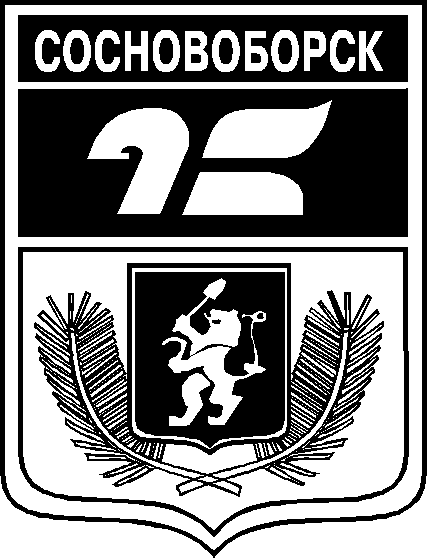 АДМИНИСТРАЦИЯ ГОРОДА СОСНОВОБОРСКАПОСТАНОВЛЕНИЕ13 ноября 2019                                                                           № 1783В соответствии с Федеральным законом от 06.10.2003 № 131-ФЗ «Об общих принципах организации местного самоуправления в Российской Федерации», со статьей 179 Бюджетного кодекса Российской Федерации, статьей 8 Закона Красноярского края от 08.12.2006 № 20-5445 «О государственной молодежной политике Красноярского края», постановлениями администрации г. Сосновоборска от 18.09.2013 № 1564 «Об утверждении Порядка принятия решений о разработке муниципальных программ города Сосновоборска, их  формировании и реализации», от 06.11.2013  № 1847 «Об утверждении Перечня муниципальных программ города Сосновоборска», руководствуясь статьями 26, 38 Устава города Сосновоборска,ПОСТАНОВЛЯЮ1. Утвердить муниципальную программу «Молодежь города Сосновоборска» согласно приложению.2. Постановление вступает в силу с 01.01.2020, но не ранее дня, следующего за днем его опубликования в городской газете «Рабочий».Приложение к постановлениюадминистрации города Сосновоборскаот «13» ноября 2019 года № 1783МУНИЦИПАЛЬНАЯ ПРОГРАММА«МОЛОДЕЖЬ ГОРОДА СОСНОВОБОРСКА»1. ПАСПОРТ МУНИЦИПАЛЬНОЙ ПРОГРАММЫОбщая характеристика сферы реализации ПрограммыВ Концепции долгосрочного социально-экономического развития Российской Федерации на период до 2020 года (распоряжение Правительства Российской Федерации от 17.11.2008 № 1662-р) указано, что: «Государственную молодежную политику следует рассматривать как самостоятельное направление деятельности государства, предусматривающее формирование необходимых социальных условий инновационного развития страны, реализуемое на основе активного взаимодействия с институтами гражданского общества, общественными объединениями и молодежными организациями».Приоритеты социально-экономического развития Сибири закрепляют особую ответственность органов государственной власти в формировании у молодежи устойчивого убеждения о наличии всех возможностей собственного развития, построения успешной карьеры в Сибири, в Красноярском крае, а не за его пределами. Подобные амбиции определяют вектор развития региональной молодежной политики, которая должна выстраивать межведомственную политику работы с молодежью с учетом личных запросов каждого молодого человека и стратегических задач экономики региона. Опираясь на приоритеты региональной молодежной политики, формируется молодежная политика города  Сосновоборска. Согласно данным Красноярскстата на территории города Сосновоборска по состоянию на 01.01.2019 года проживает 40 614 человек. Количество молодых граждан в возрасте от 14 до 30 лет составляет 16,7% от общей численности населения города.Город Сосновоборск обладает богатым культурным, творческим и спортивным потенциалом для молодых людей, формирующим благоприятную  среду для самореализации молодых граждан. На территории города работают различные молодежные творческие объединения, клубы по месту жительства, объединения патриотической и спортивной направленности.Город Сосновоборск является донором по трудовым ресурсам для краевого центра и близлежайших муниципальных образований. На территории города работает учреждение системы среднего профессионального образования КГБПОУ «Сосновоборский механико-технологический техникум». Таким образом, одна из уникальных особенностей города состоит в высоком потенциале молодого, активного и трудоспособного населения.В этой связи выделяются направления молодежной политики города: создание условий для развития потенциала молодежи, социально-позитивной деятельности молодежных объединений и молодежных инициатив, их реализации в интересах развития города; усиление патриотического воспитания молодежи; развитие мер поддержки молодежи.На сегодняшний день в Сосновоборске действует МАУ «Молодежный центр», миссия которого – выявление, развитие и направление потенциала молодежи на решение вопросов развития города. Активно действуют штабы девяти флагманских программ:  «Добровольчество», «Моя территория», «Объединение спортивной молодежи», «Экстремальный спорт», «Волонтеры Победы», «Ассоциация ВПК», «Арт-парад», «КВН», «Красволонтер». При МАУ «Молодежный центр» г. Сосновоборска действует 8 клубных формирований и объединений, уже традиционными стали трудовые отряды старшеклассников, осуществляющие трудовое воспитание и занятость подростков. Большое внимание уделяется патриотическому воспитанию молодежи. Молодые люди активно принимают участие в подготовке и проведении патриотических мероприятий, таких как: День призывника, шествие «Бессмертный полк» и «Огонь памяти», почетный караул у стелы Победы и памятника «Журавли моей памяти» на 9 мая, военно-спортивных играх и патриотических фестивалях. Молодые сосновоборцы активно принимают участие и в добровольческой деятельности. С 2013 года в Сосновоборске действует добровольческое агентство «Корпорация добра». С 2013 года ежегодно дважды в год в городе проходит проектная школа и молодежный форум «Территория 2020». Молодежные инициативы получают финансовую и административную поддержку и реализуются на благо горожан.  С 2017 года в Сосновоборске активно развивается участие детей и молодежи во всероссийских детско-юношеских общественных организациях и движениях: Российское движение школьников и «Юнармия».Однако, в соответствии с муниципальным заданием на выполнение муниципальных услуг МАУ «Молодежный центр» лишь 60 % молодежи информированы и участвуют в социальных проектах, акциях и мероприятиях от общего числа всей молодежи, проживающей в городе. Такой незначительный показатель – не только результат недостаточной социальной активности самой молодежи города, но и недостаточно эффективной общегосударственной системы, реализующей молодежную политику муниципального уровня.В целях решения указанных проблем разработана настоящая Программа, реализация которой является важной составной частью социально-экономической политики города.Реализация программы будет способствовать концентрации и эффективному использованию финансовых, социально-культурных ресурсов в сфере формирования необходимых социальных условий инновационного развития города, реализуемого на основе активного взаимодействия с институтами гражданского общества.Развитие гражданского общества является одной из важнейших задач государственной политики современной России. Гражданское общество призвано играть стабилизирующую роль, создавать прочные структуры, на которых держится вся общественная жизнь. Оно обеспечивает процессы социализации и воспитания граждан, формирует общественное мнение. На базе ассоциаций гражданского  общества создаются и развиваются механизмы общественного самоуправления.Сегодня в России и в Красноярском крае развиваются все институты, которые принято ассоциировать с гражданским обществом: развитая сеть некоммерческих организаций, частная собственность и экономическая конкуренция, независимые средства массовой информации. Социально ориентированные некоммерческие организации (далее - СО НКО) представляют собой сформированную в организованные группы часть населения, идентифицирующую себя с целевой группой, интересы которой защищают и реализуют. Они осуществляют деятельность, направленную на решение социальных проблем, призваны содействовать развитию волонтерских движений, благотворительности, привлекать средства для поддержки людей оказавшихся в трудной жизненной ситуации. Они являются выразителями общественного мнения отдельных групп общества и способны организованно участвовать в решении вопросов, касающихся жизнедеятельности общества.Основополагающей задачей государственной политики в области поддержки СОНКО является создание благоприятных условий для осуществления их деятельности в целом на территории Российской Федерации, в её субъектах и муниципальных образованиях в частности.В Красноярском крае реализуется Государственная целевая программа "Содействие развитию гражданского общества". В рамках программы проводятся мероприятия по гражданскому образованию, лекции по развитию гражданской культуры, "круглые столы" по развитию гражданского общества в территориях Красноярского края, издаются и распространяются информационно-методические бюллетени. Проводится Гражданский форум, как площадка тиражирования опыта некоммерческих организаций и обсуждения вопросов развития гражданского общества на территории Красноярского края, форум "Общество, дружелюбное к детям". Активно используются местными сообществами ресурсы сайта "Гражданское общество в Красноярском крае" www.gokrk.ru , сайта государственной грантовой программы Красноярского края "Партнерство" www.kras-grant.ru. Город Сосновоборск участвует в краевых мероприятиях, направленных на развитие гражданского общества, территориальный координатор программы государственной поддержки социально-ориентированных некоммерческих организаций города Сосновоборска принимает участие в образовательных проектах в области содействия деятельности и государственной поддержки  СОНКО.  Полученные знания могут быть применены для проведения консультаций для СОНКО г.Сосновоборска. Органы исполнительной власти города ведут работу по созданию условий для поддержки инициативы общественных объединений и иных некоммерческих организаций, деятельность которых направлена на социально ориентированные цели. Однако, несмотря на существующие сегодня со стороны администрации города формы поддержки некоммерческих организаций, процесс становления институтов гражданского общества в городе Сосновоборске развивается не достаточно эффективно.Настоящая Программа призвана сформировать систему оказания мер поддержки СОНКО на муниципальном уровне, с учетом социально-экономических, экологических и культурных особенностей города Сосновоборска.   Успешность и эффективность реализации программы зависит от внешних и внутренних факторов. В числе рисков, которые могут создать препятствия для достижения заявленной в программе цели, следует отметить следующие:а) Финансовые риски – возникновение бюджетного дефицита, а также снижение уровня бюджетного финансирования программы, что  может повлечь сокращение или прекращение объема реализации программных мероприятий и недостижение целевых значений по ряду показателей (индикаторов) реализации программы.	б) Административные и кадровые риски – неэффективное управление программой, дефицит высококвалифицированных кадров может привести к нарушению планируемых сроков реализации программы, невыполнению ее целей и задач, недостижению плановых значений показателей, снижению эффективности работы учреждений, реализующих программные мероприятия и качества предоставляемых услуг. в)  Правовые риски – изменение федерального   и краевого законодательства, отсутствие необходимых нормативных правовых актов на муниципальном уровне может привести к увеличению планируемых сроков или изменению условий реализации мероприятий программы. Ограничению вышеуказанных рисков будет способствовать определение приоритетов для первоочередного финансирования, ежегодное уточнение объемов финансовых средств, предусмотренных на реализацию мероприятий программы, формирование эффективной системы управления  и контроля за реализацией программы, обеспечение переподготовки и повышения квалификации работников.2.   Приоритеты и цели социально-экономического развития, описание основных целей и задач Программы, прогноз развития сферы молодежной политики и сферы содействия развитию гражданского общества г. СосновоборскаПриоритеты и цели социально-экономического развития в сфере молодежной политики г. Сосновоборска определены в соответствии со следующими стратегическими документами и нормативными правовыми актами Российской Федерации и Красноярского края и г. Сосновоборска:	Федеральный  закон  от 19 мая 1995 г. № 82-ФЗ «Об общественных объединениях»; Федеральный закон от 28.06.1995 № 98-ФЗ «О государственной поддержке молодежных и детских общественных объединений»;Федеральный закон от 24.06.1999 № 120-ФЗ «Об основах системы профилактики безнадзорности и правонарушений несовершеннолетних»;Распоряжение Правительства  РФ от 17.11.2008 № 1662-р «Концепция долгосрочного социально-экономического развития Российской Федерации до 2020 года»;Указ Президента Российской Федерации от 16 сентября 1992 г. № 1075 «О первоочередных мерах в области государственной молодежной политики»; Распоряжение Правительства  Российской Федерации от 29 ноября 2014 г. № 2403-р «Об утверждении Основ государственной молодежной политики Российской Федерации на период до 2025 года»; Закон Красноярского края «О государственной молодежной политике Красноярского края» от 08.12.2006 № 20-5445.Приоритетом в реализации Программы является повышение гражданской активности молодежи в решении социально-экономических задач развития г. Сосновоборска.Реализация программы будет осуществляться в соответствии со следующими основными приоритетами:	В рамках направления «Создание инфраструктурных условий для развития молодежных инициатив» предстоит обеспечить:развитие механизмов поддержки молодежных инициатив, вертикали сопровождения от муниципальных конкурсов по поддержке молодежных инициатив до региональных и всероссийских;создание эффективных форм привлечения молодежных лидеров и их продвижения для трансляции системы ценностей;создание городского молодежного культурного пространства.В рамках направления - «Совершенствование технологий работы с гражданскими инициативами молодежи» предстоит обеспечить:формирование молодежных сообществ и молодежных общественных организаций (флагманских программ), отвечающих актуальным приоритетам социально-экономического развития города;поддержку и институционализацию инициатив молодых людей, отвечающих направлениям флагманских программ;расширение и совершенствование единого информационного пространства каждой флагманской программы через формирование молодежного медиа-сообщества, транслирующего моду на социальное поведение, гражданское самосознание.В рамках направления «Повышение эффективности специалистов сферы молодежной политики» предстоит обеспечить:повышение уровня профессиональных компетенций специалистов сферы, общественных лидеров молодежной политики;развитие системы аттестации и стимулирования специалистов, работающих с молодежью. В рамках направления «Повышения открытости местного самоуправления» предстоит обеспечить:проведение специальных мероприятий (форумов, конференций, «круглых столов», переговорных и коммуникационных площадок), направленных на обсуждение проблематики и продвижение интересов общественных и некоммерческих организаций гражданско-патриотической направленности;организацию информационного пространства для общественных и некоммерческих организаций гражданско-патриотической направленности Красноярского края;В соответствии с основными приоритетами целью программы является создание условий для развития потенциала молодежи и его реализации в интересах развития города Сосновоборска.Для достижения данной цели должна быть решена следующая задача –вовлечение молодежи в общественную деятельность.Основным приоритетом в сфере содействия развитию гражданского общества являются развитие в Красноярском крае системы "социальных лифтов", повышение социальной мобильности и гражданской активности, а также усиление общественного контроля выполнения планов и программ социально-экономического развития и модернизации Красноярского края.Данные приоритеты государственной политики формируют цель настоящей Программы - создание условий для дальнейшего развития гражданского общества, повышения социальной активности населения города Сосновоборска.Реализация муниципальной Программы направлена на содействие формированию пространства, способствующего развитию гражданских инициатив, и поддержку социально ориентированных некоммерческих организаций.Муниципальная программа должна обеспечить:- развитие механизмов взаимодействия социально ориентированных некоммерческих организаций и органов исполнительной власти города Сосновоборска;- развитие инфраструктуры различных форм поддержки социально ориентированных некоммерческих организаций.Следует отметить, что реализация программы сопряжена с рисками, которые могут препятствовать достижению запланированных результатов.		Основным неуправляемым риском является существенное сокращение объемов бюджетного финансирования программы.3. Механизм реализации отдельных мероприятий ПрограммыРешение задач Программы достигается реализацией подпрограмм, реализация отдельных мероприятий не предусмотрена. Организационные, экономические и правовые механизмы, необходимые для эффективной реализации мероприятий программы, последовательность выполнения мероприятий представлены в подпрограммах Программы.4. Прогноз конечных результатов Программы, характеризующих целевое состояние (изменение состояния) уровня и качества жизни населения, социальной сферы, экономики, степени реализации других общественно значимых интересов и потребностей в сфере молодежной политики и развития гражданского общества  на территории  г. СосновоборскаВ результате своевременной и в полном объеме реализации Программы: - количество мероприятий, направленных на профилактику асоциального и деструктивного  поведения подростков и молодежи, поддержку детей и молодежи, находящейся в социально-опасном положении увеличится с 36 в 2020 году до 37 единиц в 2021-2022 году;- количество мероприятий в сфере молодежной политики, направленных на формирование системы развития талантливой и инициативной молодежи, создание условий для самореализации подростков  и молодежи, развития творческого, профессионального, интеллектуального потенциалов молодежи увеличится с 8 в 2020 году до 9 единиц в 2022 году;- количество мероприятий в сфере молодежной политики, направленных на вовлечение молодежи в инновационную, предпринимательскую, добровольческую деятельность, а также на развитие гражданской активности молодежи и формирование здорового образа жизни увеличится с 11 единиц в 2020 году до 12 единиц в 2021-2022 году;- количество мероприятий в сфере молодежной политики, направленных на гражданское и патриотическое воспитание молодежи, воспитание толерантности в молодежной среде, формирование правовых, культурных  и нравственных ценностей среди молодежи увеличится с 11 единиц в 2020 году до 12 единиц в 2021-2022 году;-  количество общественных объединений на базе МАУ «Молодежный центр» г. Сосновоборска сохранится в количестве 9 единиц в 2020-2022 году;- количество проектов, реализуемых молодежью города, увеличится до 22 единиц в 2020-2022 году;- количество участников проектных команд увеличится до 66 человек в 2020-2022 году;- количество человек, ставших участниками мероприятий, организованных МАУ «Молодежный центр», к 2021 году увеличится до 3000 человек;- доля социально ориентированных некоммерческих организаций Сосновоборска, получивших финансовую поддержку, от общего числа социально ориентированных некоммерческих организаций, зарегистрированных в г.Сосновоборске, составит к 2022 году 17%;-  доля социально ориентированных некоммерческих организаций г.Сосновоборска, получивших имущественную поддержку, от общего числа социально ориентированных некоммерческих организаций, зарегистрированных в г.Сосновоборске, составит к 2022 году 10%;- уровень прироста социально ориентированных некоммерческих организаций, зарегистрированных в   г.Сосновоборске, получивших информационную поддержку, к предыдущему году составит 20%;- доля социально ориентированных некоммерческих организаций г.Сосновоборска, получивших поддержку в области подготовки, переподготовки, повышения квалификации кадров и консультационную поддержку, от общего числа социально ориентированных некоммерческих организаций, зарегистрированных в г.Сосновоборске, составит к 2022 году 30%;- количество некоммерческих организаций, зарегистрированных на территории г.Сосновоборска, увеличится с 15 в 2019 году до 18 в 2022 году;- количество заявленных к участию социальных проектов населением г.Сосновоборска составит не менее 3-5 единиц в год;- количество поддержанных и реализуемых социальных проектов населением г.Сосновоборска составит не менее 2-3 в год.Цели, целевые показатели, задачи, показатели результативности приведены в приложении № 1 к Паспорту Программы.Целевые показатели на долгосрочный период приведены в приложении  № 2 к Паспорту Программы.5. Перечень подпрограмм с указанием сроков их реализации и ожидаемых результатовДля достижения цели и решения задач Программы предполагается реализация  подпрограмм:Подпрограмма 1 «Вовлечение молодежи г.Сосновоборска в социальную практику».Целью подпрограммы является создание условий для успешной социализации и эффективной самореализации молодежи г.Сосновоборска.В рамках подпрограммы  решаются следующие задачи:организация и осуществление мероприятий по работе с молодежью;создание условий для дальнейшего развития и совершенствования системы  патриотического воспитания молодежи;формирование социальной активности молодежи через добровольческую деятельность;информационно-аналитическая деятельность в области развития общественных и некоммерческих организаций гражданско-патриотической направленности;поддержка деятельности МАУ «Молодежный центр» г. Сосновоборска.Ожидаемые результаты подпрограммы:- Увеличение количества проектов, реализуемых молодежью города;- Увеличение количества участников проектных команд;- Увеличение (сохранение) количества мероприятий, направленных на профилактику асоциального и деструктивного  поведения подростков и молодежи, поддержка детей и молодежи, находящейся в социально-опасном положении;- Увеличение количества мероприятий в сфере молодежной политики, направленных на формирование системы развития талантливой и инициативной молодежи, создание условий для самореализации подростков  и молодежи, развитие творческого, профессионального, интеллектуального потенциалов молодежи;- Увеличение количества мероприятий в сфере молодежной политики, направленных на вовлечение молодежи в инновационную, предпринимательскую, добровольческую деятельность, а также на развитие гражданской активности молодежи и формирование здорового образа жизни;- Увеличение количества мероприятий в сфере молодежной политики, направленных на гражданское и патриотическое воспитание молодежи, воспитание толерантности в молодежной среде, формирование правовых, культурных  и нравственных ценностей среди молодежи;- Увеличение (сохранение) количества общественных объединений на базе МАУ «Молодежный центр» г.Сосновоборска;- Увеличение количества человек, ставших участниками мероприятий, организованных МАУ «Молодежный центр».Подпрограмма 2  «Поддержка социально ориентированных некоммерческих организаций г. СосновоборскаЦелью подпрограммы является создание условий для развития и деятельности социально ориентированных некоммерческих организаций,  повышения социальной активности населения,  дальнейшего развития гражданского общества города Сосновоборска. В рамках подпрограммы решаются следующие задачи:1. Обеспечение финансовой и имущественной поддержки деятельности социально ориентированных некоммерческих организаций;2. Оказание информационной поддержки деятельности социально ориентированных некоммерческих организаций и инициативных объединений граждан;3. Консультационная и методическая  поддержка социально ориентированных некоммерческих организаций, инициативных объединений граждан, а также поддержка в области подготовки, переподготовки и повышения квалификации работников и добровольцев социально ориентированных некоммерческих организаций.Ожидаемые результаты подпрограммы:- доля социально ориентированных некоммерческих организаций Сосновоборска, получивших финансовую поддержку, от общего числа социально ориентированных некоммерческих организаций, зарегистрированных в г.Сосновоборске, составит к 2022 году 17%;-  доля социально ориентированных некоммерческих организаций г.Сосновоборска, получивших имущественную поддержку, от общего числа социально ориентированных некоммерческих организаций, зарегистрированных в г.Сосновоборске, составит к 2022 году 10%;- уровень прироста социально ориентированных некоммерческих организаций, зарегистрированных в   г.Сосновоборске, получивших информационную поддержку, к предыдущему году составит 20%;- доля социально ориентированных некоммерческих организаций г.Сосновоборска, получивших поддержку в области подготовки, переподготовки, повышения квалификации кадров и консультационную поддержку, от общего числа социально ориентированных некоммерческих организаций, зарегистрированных в г.Сосновоборске, составит к 2022 году 30%;- количество некоммерческих организаций, зарегистрированных на территории г.Сосновоборска, увеличится с 15 в 2019 году до 18 в 2022 году;- количество заявленных к участию социальных проектов населением г.Сосновоборска составит не менее 3-5 единиц в год;- количество поддержанных и реализуемых социальных проектов населением г.Сосновоборска составит не менее 2-3 в год.6. Информация о распределении планируемых расходов по отдельным мероприятиям Программы Распределение планируемых расходов по отдельным мероприятиям Программы осуществляется по следующим направлениям:		предоставление услуг (выполнение работ)  муниципальным учреждением, реализующим молодежную политику на территории                        г. Сосновоборска;Распределение планируемых расходов по программе с указанием главных распорядителей средств муниципального бюджета, а также по годам реализации программы приведено в приложении №1 к муниципальной  программе.7. Информация об объеме бюджетных ассигнований, направленных на реализацию научной, научно-технической и инновационной деятельности.В периоде реализации Программы на 2020-2022 годы не предусмотрено финансирование, направленное на реализацию научной, научно-технической и инновационной деятельности. 8. Информация о ресурсном обеспечении и прогнозной оценке расходов на реализацию целей Программы (Приложение №2 к Программе)В период с 2020 по 2022 гг. появление новых объектов капитального строительства не запланировано.9. Прогноз сводных показателей муниципальных заданий, в случае оказания муниципальными учреждениями муниципальных услуг юридическим и (или) физическим лицам, выполнения работ (Приложение №3 к Программе)В рамках реализации Программы планируется оказание муниципальным учреждениям молодежной политики следующих муниципальных услуг (выполнение работ):- Организация мероприятий, направленных на профилактику асоциального и деструктивного  поведения подростков и молодежи, поддержка детей и молодежи, находящейся в социально-опасном положении;- Организация мероприятий в сфере молодежной политики, направленных на формирование системы развития талантливой и инициативной молодежи, создание условий для самореализации подростков  и молодежи, развитие творческого, профессионального, интеллектуального потенциалов молодежи;- Организация мероприятий в сфере молодежной политики, направленных на вовлечение молодежи в инновационную, предпринимательскую, добровольческую деятельность, а также на развитие гражданской активности молодежи и формирование здорового образа жизни;- Организация мероприятий в сфере молодежной политики, направленных на гражданское и патриотическое воспитание молодежи, воспитание толерантности в молодежной среде, формирование правовых, культурных  и нравственных ценностей среди молодежи;- Организация работы общественных объединений на базе МАУ «Молодежный центр г.Сосновоборска.Приложение № 1 к паспорту муниципальной программы «Молодежь  города Сосновоборска»Перечень целевых показателей и показателей результативности программы с расшифровкой плановых значений по годам ее реализацииПриложение № 2 к паспорту муниципальной программы «Молодежь города Сосновоборска»Значения целевых показателей на долгосрочный периодРуководитель                                                      _______________                                              Белянина М.В.Приложение № 2к муниципальной программе«Молодежь города Сосновоборска»Приложение № 3 к муниципальной программе «Молодежь города Сосновоборска»Прогноз сводных показателей муниципальных заданий Паспорт подпрограммы 1«Вовлечение молодежи г. Сосновоборска в социальную практику»в рамках муниципальной программы«Молодежь города Сосновоборска» 2. Основные разделы подпрограммы.2.1. Постановка общегородской проблемы и обоснование необходимости разработки подпрограммыЦелью подпрограммы «Вовлечение молодежи г. Сосновоборска в социальную практику» в рамках муниципальной программы «Молодежь города Сосновоборска» является создание условий для успешной социализации и эффективной самореализации молодежи города Сосновоборска.С 2014 года действует муниципальная программа «Молодежь города Сосновоборска», целью которой является создание условий для развития потенциала молодежи и его реализации в интересах развития города Сосновоборска. За период действия данной муниципальной программы были достигнуты некоторые результаты:- увеличение количества  молодежных проектов, получивших ресурсную поддержку;- увеличение количества молодежных объединений на базе МАУ «Молодежный центр»- увеличение количества мероприятий по патриотическому воспитанию и включению молодежи в волонтерскую деятельность.В рамках муниципальной программы «Молодежь города Сосновоборска» на базе МАУ «Молодежный центр» г. Сосновоборска действуют штабы 9 флагманских программ: «Моя территория», «Добровольчество», «Объединение спортивной молодежи», «Х-спорт», «Арт-парад», «КВН», «Волонтеры Победы», «Ассоциация ВПК», «Красволонтер».Сегодня в городе Сосновоборске создана основа для достижения долгосрочных целей по воспитанию у молодых горожан потребности в активном и здоровом образе жизни, развития гражданской позиции, трудовой и социальной активности, имеются необходимые социальные и экономические предпосылки для закрепления этих положительных тенденций. На дальнейшее развитие молодежной политики в г. Сосновоборске направлена данная подпрограмма  «Вовлечение молодежи г. Сосновоборска в социальную практику» в рамках муниципальной программы «Молодежь города Сосновоборска», цель которой  создание условий для успешной социализации и эффективной самореализации молодежи г. Сосновоборска.В Сосновоборске действует МАУ «Молодежный центр», главная цель которого – выявление, развитие и направление потенциала молодежи на решение вопросов развития города. Все мероприятия МАУ «Молодежный центр» направлены на поддержку и развитие молодежных инициатив, развитие добровольческой и патриотической активности молодежи. Молодые граждане г. Сосновоборска реализуют свои инициативы посредством проектной деятельности. Объективно существует ряд ключевых проблем, на решение которых направлена реализация задач подпрограммы:- недостаточная включенность преобразующего потенциала молодежи в социально-экономическую систему; - слабое партнерское взаимодействие структур государственной молодежной политики с общественными институтами в совместной работе по реализации молодежной политики региона;- недостаточная профессиональная квалификация специалистов, работающих с молодежью государственных и общественных структур по формированию гражданской инициативы, предприимчивости молодого человека и реализации его потенциала в  пользу развития территории, где проживает молодой человек и края в целом.  В целях решения указанных проблем разработана настоящая подпрограмма, реализация которой является важной составной частью социально-экономической политики города.Конечными и промежуточными социально-экономическими результатами решения указанных проблем являются:- количество мероприятий, направленных на профилактику асоциального и деструктивного  поведения подростков и молодежи, поддержку детей и молодежи, находящейся в социально-опасном положении увеличится с 36 в 2020 году до 37 единиц в 2021-2022 году;- количество мероприятий в сфере молодежной политики, направленных на формирование системы развития талантливой и инициативной молодежи, создание условий для самореализации подростков  и молодежи, развития творческого, профессионального, интеллектуального потенциалов молодежи увеличится с 8 в 2020 году до 9 единиц в 2022 году;- количество мероприятий в сфере молодежной политики, направленных на вовлечение молодежи в инновационную, предпринимательскую, добровольческую деятельность, а также на развитие гражданской активности молодежи и формирование здорового образа жизни увеличится с 11 единиц в 2020 году до 12 единиц в 2021-2022 году;- количество мероприятий в сфере молодежной политики, направленных на гражданское и патриотическое воспитание молодежи, воспитание толерантности в молодежной среде, формирование правовых, культурных  и нравственных ценностей среди молодежи увеличится с 11 единиц в 2020 году до 12 единиц в 2021-2022 году;-  количество общественных объединений на базе МАУ «Молодежный центр» г. Сосновоборска сохранится в количестве 9 единиц в 2020-2022 году;- количество проектов, реализуемых молодежью города, увеличится до 22 единиц в 2020-2022 году;- количество участников проектных команд увеличится до 66 человек в 2020-2022 году;- количество человек, ставших участниками мероприятий, организованных МАУ «Молодежный центр», к 2021 году увеличится до 3000 человек.2.2. Основная цель, задачи, этапы и сроки выполнения подпрограммы, целевые индикаторы.Целью подпрограммы является создание условий успешной социализации и эффективной самореализации молодежи.Мероприятия подпрограммы разделены на подразделы, мероприятия каждого из них в совокупности нацелены на решение одной из ее задач.Выбор мероприятий подпрограммы в рамках решаемых задач обусловлен Законом Красноярского края «О государственной молодежной политике Красноярского края» от 08.12.2006 № 20-4554	Задача 1: Организация и осуществление мероприятий по работе с молодежьюРазвитие инфраструктуры молодежной политики города предполагает как развитие муниципальных учреждений по работе с молодежью, а также содействие формированию молодежных общественных организаций.  Для повышения коэффициента вовлечения молодежи в жизнь общества в подпрограмму включены мероприятия и проекты, которые обеспечат создание публичных площадок вовлечения молодежи в практико-ориентированную социально-полезную деятельность.Также общественная деятельность предполагает организацию временного трудоустройства (сезонной занятости) несовершеннолетних граждан, создание условий для дальнейшего развития и совершенствования системы  патриотического воспитания; организацию работы кружков, секций, клубов разной направленности; организацию и осуществление мероприятий по работе с молодежью.Задача 2: создание условий для дальнейшего развития и совершенствования системы  патриотического воспитания молодежи посредством участия в конкурсе на получение субсидии бюджетом города на развитие системы патриотического воспитания  в рамках деятельности МАУ «Молодежный центр» г. Сосновоборска. Субсидия на развитие системы патриотического воспитания позволит привлечь молодежь города в социальную практику, совершенствующую основные направления патриотического воспитания и повысить уровень социальной активности молодежи города.Задача 3: формирование социальной активности молодежи через добровольческую деятельность посредством участия в конкурсе на получение субсидии бюджетом города на развитие добровольчества  в рамках деятельности МАУ «Молодежный центр» г. Сосновоборска. Субсидия на развитие системы добровольчества позволит привлечь молодежь города в социальную практику, совершенствующую основные направления добровольчества и повысить уровень социальной активности молодежи города.Задача 4: поддержка деятельности МАУ «Молодежный центр» г. Сосновоборска посредством участия в конкурсе на получение субсидии бюджетом города на поддержку деятельности муниципальных молодежных центров.Миссия муниципального молодежного центра сегодня – обеспечение ресурсной поддержки социальных, экономических, предпринимательских и других инициатив молодежи, направление инициатив на развитие муниципального образования. В структуре краевой субсидии на поддержку деятельности муниципальных молодежных центров, выделяемой муниципальными образованиями края в рамках реализации Закона края, сделаны акценты на финансирование муниципального конкурса поддержки молодежных инициатив, на формирование муниципальных штабов краевых молодежных организаций, на создание открытых рабочих пространств.Обязательства по формированию активного самодостаточного молодого гражданина необходимо распределить между всеми сферами, работающими в той или иной степени с молодежью. Для включения других институтов, работающих с молодежью, для определения единых подходов в молодежной политике необходимо организовывать образовательные форматы для повышения квалификации, переговорные и методические площадки  для специалистов, специалистов иных учреждений, работающих с молодежью.Сроки выполнения подпрограммы: 2020-2022 годы.Этапы выполнения подпрограммы:I этап - 2020 год;II этап - 2021 год;III этап - 2022 год.Целевыми индикаторами, позволяющими измерить достижение цели подпрограммы, являются: Показатель 1. Количество мероприятий, направленных на профилактику асоциального и деструктивного  поведения подростков и молодежи, поддержка детей и молодежи, находящейся в социально-опасном положении.Показатель 2. Количество мероприятий в сфере молодежной политики, направленных на формирование системы развития талантливой и инициативной молодежи, создание условий для самореализации подростков  и молодежи, развитие творческого, профессионального, интеллектуального потенциалов молодежи.Показатель 3. Количество мероприятий в сфере молодежной политики, направленных на вовлечение молодежи в инновационную, предпринимательскую, добровольческую деятельность, а также на развитие гражданской активности молодежи и формирование здорового образа жизни.Показатель 4. Количество мероприятий в сфере молодежной политики, направленных на гражданское и патриотическое воспитание молодежи, воспитание толерантности в молодежной среде, формирование правовых, культурных  и нравственных ценностей среди молодежи.Показатель 5.  Количество общественных объединений на базе МАУ «Молодежный центр» г. Сосновоборска.Показатель 6.  Количество проектов, реализуемых молодежью города.Показатель 7.  Количество участников проектных команд проектов, реализуемых молодежью города.Показатель 8. Количество человек, ставших участниками мероприятий, организованных МАУ «Молодежный центр».2.3. Механизм реализации подпрограммыРеализацию подпрограммы осуществляют:Управление культуры, спорта, туризма и молодежной политики администрации г. Сосновоборска;Муниципальное автономное учреждение «Молодежный центр»                     г. Сосновоборска;Финансирование мероприятий подпрограммы осуществляется за счет средств местного и краевого бюджета в соответствии с мероприятиями подпрограммы согласно приложению № 2 к Паспорту подпрограммы (далее - мероприятия подпрограммы).Главными распорядителями средств местного бюджета является Управление культуры, спорта, туризма и молодежной политики администрации г. Сосновоборска.Мероприятия подпрограммы по каждой задаче, финансирование которых предусмотрено в соответствующем финансовом году, осуществляются в комплексе путем предоставления муниципальному учреждению, являющемуся исполнителем соответствующих мероприятий подпрограммы, средств из местного бюджета на возмещение нормативных затрат, связанных с оказанием им в соответствии с муниципальным заданием муниципальных услуг (выполнением работ) и субсидии на иные цели.Положение о реализации мероприятия по обеспечению привлечения участников мероприятий, предусмотренных приложением № 2 к Паспорту подпрограммы, ежегодно утверждается муниципальным автономным учреждением «Молодежный центр» г. Сосновоборска.2.4. Организация управления подпрограммойи контроль за ходом ее выполнения Управление реализацией подпрограммы осуществляет Управление культуры, спорта, туризма и молодежной политики администрации г. Сосновоборска.Муниципальное автономное учреждение «Молодежный центр» г. Сосновоборска по запросу Управления культуры, спорта, туризма и молодежной политики администрации г. Сосновоборска представляет информацию о реализации подпрограммы и отдельных мероприятий программы, реализуемых муниципальным автономным учреждением «Молодежный центр» г. Сосновоборска, в сроки и по форме, установленные Управлением культуры, спорта, туризма и молодежной политики администрации г. Сосновоборска.Годовой отчет о ходе реализации подпрограммы формируется Управлением культуры, спорта, туризма и молодежной политики администрации г. Сосновоборска с учетом информации, полученной от Муниципального автономного учреждения «Молодежный центр» г. Сосновоборска.2.5. Оценка социально-экономическойэффективности от реализации подпрограммы1. Реализация мероприятий подпрограммы за период 2020 - 2022 годов позволит:- увеличить количество мероприятий в сфере молодежной политики, направленных на формирование системы развития талантливой и инициативной молодежи, создание условий для самореализации подростков  и молодежи, развитие творческого, профессионального, интеллектуального потенциалов молодежи с 8 в 2020 году до 9 единиц в 2022 году;- увеличить количество мероприятий в сфере молодежной политики, направленных на вовлечение молодежи в инновационную, предпринимательскую, добровольческую деятельность, а также на развитие гражданской активности молодежи и формирование здорового образа жизни с 11 единиц в 2020 году до 12 единиц в 2021-2022 году;- увеличить количество мероприятий в сфере молодежной политики, направленных на гражданское и патриотическое воспитание молодежи, воспитание толерантности в молодежной среде, формирование правовых, культурных  и нравственных ценностей среди молодежи с 11 единиц в 2020 году до 12 единиц в 2021-2022 году;- увеличить количество мероприятий, направленных на профилактику асоциального и деструктивного  поведения подростков и молодежи, поддержку детей и молодежи, находящейся в социально-опасном положении с 36 в 2020 году до 37 единиц в 2021-2022 году.2. Конечными результатами реализации подпрограммы станет:-  количество общественных объединений на базе МАУ «Молодежный центр» г. Сосновоборска сохранится в количестве 9 единиц в 2020-2022 году;- количество проектов, реализуемых молодежью города, увеличится до 22 единиц в 2020-2022 году;- количество участников проектных команд увеличится до 66 человек в 2020-2022 году;- количество человек, ставших участниками мероприятий, организованных МАУ «Молодежный центр», к 2021 году увеличится до 3000 человек.2.6. Система подпрограммных мероприятийПеречень мероприятий подпрограммы приведен в приложении № 2 к Паспорту подпрограммы.2.7. Обоснование финансовых, материальных и трудовыхзатрат (ресурсное обеспечение подпрограммы) с указаниемисточников финансированияМероприятия подпрограммы реализуются за счет средств местного и краевого бюджета, а именно субсидий Агентства молодежной политики   и реализации программ общественного развития на поддержку деятельности муниципальных молодежных центров, на развитие системы патриотического воспитания и на развитие добровольчества.Общий объем финансирования подпрограммы –20 264,90  тыс. руб., в том числе по годам:2020 год –  6 888,30  тыс. руб.;2021 год – 6 688,30  тыс. руб.;2022 год – 6 688,30  тыс. руб.Общий объем финансирования подпрограммы за счет средств краевого бюджета – 2 038,80 тыс. руб., в том числе по годам:2020 год – 679,60 тыс. руб.;2021 год – 679,60 тыс. руб.;2022 год – 679,60 тыс. руб.Общий объем финансирования за счет средств муниципального  бюджета - 18 181,10 тыс. рублей, из них по годам:2020 год – 6 193,70 тыс. руб.;2021 год – 5 993,70 тыс. руб.;2022 год –5 993,70 тыс. руб.Общий объем финансирования за счет средств внебюджетных источников –45,00 тыс.руб., из них по годам:2020 год – 15,00 тыс. руб.;2021 год – 15,00 тыс. руб.;2022 год – 15,00 тыс. руб.Приложение № 1 к паспорту подпрограммы 1 «Вовлечение молодежи г. Сосновоборска в социальную практику», реализуемой в рамках  муниципальной программы  «Молодежь города Сосновоборска»Перечень целевых индикаторов подпрограммы «Вовлечение молодежи г. Сосновоборска в социальную практику»Руководитель                                                      _______________                                              Белянина М.В.Паспорт подпрограммы 2«Поддержка социально ориентированных некоммерческих организаций города Сосновоборска»в рамках муниципальной программы«Молодежь города Сосновоборска» 2. Основные разделы подпрограммы2.1 Постановка общегородской проблемы и обоснование необходимости разработки подпрограммыНа 1 января 2019 года по информации Министерства юстиции Российской Федерации на территории г. Сосновоборска зарегистрированы 15 некоммерческих организаций. Из них три религиозных, одна - политической партии, два благотворительных фонда, клуб матерей по поддержке семьи, ассоциация представителей советов домовых комитетов многоквартирных домов г.Сосновоборска, гаражное некоммерческое партнерство, а также ветеранские общественные организации и организации, осуществляющие деятельность в области культуры, спорта, дополнительного образования. Однако, лишь половина зарегистрированных организаций, на сегодняшний день включены в социально-экономическую сферу жизни города.С другой стороны, существуют общественные объединения, не имеющие статуса юридического лица или имеющие региональную регистрацию, которые ведут активную деятельность на территории нашего города и взаимодействуют с исполнительной властью.По данным реестра  социально ориентированных некоммерческих организаций-получателей поддержки администрации г. Сосновоборска за последние два года десять организаций получили имущественную, финансовую и ресурсную поддержку администрации города.Начиная с 2013 года, на территории города Сосновоборска в рамках программы «Социальная поддержка населения города Сосновоборска» в целях поддержки общественно полезных инициатив некоммерческих, в том числе общественных организаций проводился городской грантовый конкурс социально значимых проектов. Однако, несмотря на существующую сегодня со стороны администрации города поддержку некоммерческих организаций, процесс становления институтов гражданского общества в городе Сосновоборске развивается не достаточно эффективно. Общественные объединения и организации, имея много социально-полезных инициатив, испытывают трудности с оформлением их в проект. Ощутима нехватка специальных знаний в области социального проектирования и бухгалтерского учета у организаций.  Активные граждане, инициативные группы испытывают нерешительность перед регистрацией в законном порядке своих организаций, открытием банковского счета и другой деятельностью, требующей дальнейшей ответственности и отчетности. Большая часть населения не видят необходимости личного участия в решении общественных проблем, не проявляют инициативы, не чувствуют своей ответственности за происходящее вокруг, перекладывая заботы на власть. Этим объясняется слабое развитие сферы гражданской активности и ответственности, низкий уровень взаимодействия некоммерческого сектора, бизнеса и власти. Низкий уровень взаимодействия, как с органами муниципальной исполнительной власти, так и между самими организациями в некоммерческом секторе приводят к тому, что деятельность некоммерческих организаций во многом носит ситуативный характер и не имеет четко выраженной системы.В данных условиях особенно важным становится организация деятельности по просвещению руководителей организаций и инициативных граждан по вопросам государственной поддержки СОНКО, консультаций по бухгалтерским и правовым вопросам, участию в грантовых программах.Необходим комплекс мер, направленный на решение вышеуказанных проблем и дальнейшее становление общественного сектора города Сосновоборска как равноправного партнера при решении вопросов социально – экономического развития города.Подпрограмма «Поддержка социально ориентированных некоммерческих организаций  города Сосновоборска» позволит сформировать систему оказания мер поддержки СОНКО на муниципальном уровне, совершенствовать механизм взаимодействия органов власти, СО НКО и инициативных групп населения для решения социальных и экономических  проблем города Сосновоборска, стимулировать инициативные группы города к созданию и юридическому оформлению новых общественных организаций. 2.2 Основная цель, задачи, этапы и сроки выполнения подпрограммы, целевые индикаторыЦелью подпрограммы является создание условий для развития и деятельности социально ориентированных некоммерческих организаций,  повышения социальной активности населения,  дальнейшего развития гражданского общества города Сосновоборска. Достижение цели возможно посредством решения следующих задач:1. Обеспечение финансовой и имущественной поддержки деятельности социально ориентированных некоммерческих организаций;2. Оказание информационной поддержки деятельности социально ориентированных некоммерческих организаций и инициативных объединений граждан;3. Консультационная и методическая  поддержка социально ориентированных некоммерческих организаций, инициативных объединений граждан, а также поддержка в области подготовки, переподготовки и повышения квалификации работников и добровольцев социально ориентированных некоммерческих организаций.Степень достижения цели и решения поставленных задач программы можно оценить с помощью показателей (целевых индикаторов), характеризующих итоги реализации программы, представленных в приложении № 1 к Паспорту подпрограммы.2.3 Механизм реализации подпрограммыГлавным распорядителем средств, предусмотренных на реализацию мероприятий подпрограммы, является Управление культуры, спорта, туризма и молодежной политики администрация города Сосновоборска.Для решения задачи по оказанию информационной поддержки социально ориентированным некоммерческим организациям и инициативным объединениям граждан, планируется развивать раздел «Некоммерческим организациям» на сайте администрации г.Сосновоборска sosnovoborsk-city.ru. В целях популяризации деятельности общественных организаций, распространения опыта реализации социальных проектов будет происходить освещение деятельности организаций через средства массовой информации: газеты и городской информационный портал. Планируется выпустить не менее 6 материалов в год. Для реализации этой же цели будет продолжена работа по привлечению общественных организаций и инициативных граждан к участию в городских общественных, культурных, спортивных и молодежных мероприятиях.Консультационная и информационная поддержка существующих общественных организаций, а так же инициативных групп и активных граждан, действующих на территории города Сосновоборска, будет осуществляться через территориального координатора программы поддержки СОНКО. В рамках этой работы планируется осуществлять как индивидуальные консультации, так и проведение «круглых столов» и семинаров городского уровня.Для подготовки, переподготовки и повышения квалификации работников и добровольцев социально ориентированных некоммерческих организаций планируется проведение семинаров, тренингов с приглашением консультантов и специалистов из краевого центра и соседних территорий и ресурсных центров поддержки СОНКО.Финансовая поддержка СОНКО будет осуществляться путем проведения муниципального грантового конкурса социальных проектов для СОНКО в соответствии с Порядком предоставления муниципальных социальных грантов социально ориентированным некоммерческим организациям в форме субсидий, а также возврата в городской бюджет средств муниципального социального гранта в случае нарушения условий их предоставления, который утверждается Постановлением Главы города.В целях оказания ресурсной поддержки будет осуществляться взаимодействие с учреждениями Управления образования по предоставлению общественным организациям и объединениям инициативных граждан в пользование помещений и оборудования для проведения мероприятий.   2.4 Организация управления подпрограммойи контроль за ходом ее выполнения Управление реализацией подпрограммы осуществляет Управление культуры, спорта, туризма и молодежной политики администрации г. Сосновоборска.Управление образования администрации г.Сосновоборска по запросу Управления культуры, спорта, туризма и молодежной политики администрации г. Сосновоборска предоставляет информацию о реализации отдельных мероприятий подпрограммы в сроки и по форме, установленные Управлением культуры, спорта, туризма и молодежной политики администрации г. Сосновоборска.Годовой отчет о ходе реализации подпрограммы формируется Управлением культуры, спорта, туризма и молодежной политики администрации г. Сосновоборска с учетом информации, полученной от соисполнителя отдельных мероприятий подпрограммы.2.5 Оценка социально-экономическойэффективности реализации подпрограммыПоказателями результативности подпрограммы являются:- доля социально ориентированных некоммерческих организаций Сосновоборска, получивших финансовую поддержку, от общего числа социально ориентированных некоммерческих организаций, зарегистрированных в Сосновоборске, составит к 2022 году 17%;-  доля социально ориентированных некоммерческих организаций Сосновоборска, получивших имущественную поддержку, от общего числа социально ориентированных некоммерческих организаций, зарегистрированных в г.Сосновоборске, составит к 2022 году 10%;- уровень прироста социально ориентированных некоммерческих организаций, зарегистрированных в   г.Сосновоборске, получивших информационную поддержку, к предыдущему году составит 20%;- доля СОНКО г.Сосновоборска, получивших поддержку в области подготовки, переподготовки, повышения квалификации кадров и консультационную поддержку, от общего числа социально ориентированных некоммерческих организаций, зарегистрированных в г.Сосновоборске, составит к 2022 году 30%;- количество некоммерческих организаций, зарегистрированных на территории г.Сосновоборска, увеличится с 15 в 2019 году до 18 в 2022 году;- количество заявленных к участию социальных проектов населением г.Сосновоборска составит не менее 3-5 единиц в год;- количество поддержанных и реализуемых социальных проектов населением г.Сосновоборска составит не менее 2-3 в год.2.6 Система подпрограммных мероприятийОсновным результатом реализации мероприятий подпрограммы, направленных на решение поставленных задач, является создание условий эффективной деятельности социально ориентированных некоммерческих организаций, направленных на решение социальных проблем, в городе Сосновоборске. Перечень мероприятий подпрограммы приведен в приложении № 2 к Паспорту подпрограммы.2.7 Обоснование финансовых, материальных и трудовыхзатрат (ресурсное обеспечение подпрограммы) с указаниемисточников финансированияВ рамках подпрограммы планируемые расходы распределены следующим образом:	Общий объем финансирования подпрограммы 450,00 тыс. руб., в том числе по годам:2020 год – 150,00 тыс. руб.;2021 год – 150,0 тыс. руб.;2022 год – 150,0 тыс. руб.Общий объем финансирования за счет средств муниципального  бюджета, 450,00 тыс. рублей, из них по годам:2020 год – 150,00 тыс. руб.;2021 год – 150,00 тыс. руб.;2022 год – 150,00 тыс. руб.Приложение № 1к Паспорту Подпрограммы 2«Поддержка социально ориентированных некоммерческих организаций города Сосновоборска»Перечень целевых индикаторов подпрограммы «Поддержка социально ориентированных некоммерческих организаций города Сосновоборска»Руководитель                                                      _______________                                              Белянина М.В.Приложение № 2к Паспорту Подпрограммы 2«Поддержка социально ориентированных некоммерческих организаций города Сосновоборска»Перечень мероприятий Подпрограммы «Поддержка социально ориентированных некоммерческих организаций города Сосновоборска»Руководитель                         _______________                                              Белянина М.ВОб утверждении муниципальной программы «Молодежь города Сосновоборска»Глава города                      С.А. ПономаревНаименование муниципальной ПрограммыМолодежь города Сосновоборска (далее – Программа)Основание для разработки муниципальной Программыстатья 179 Бюджетного кодекса Российской Федерации;статья 8 Закона Красноярского края от 08.12.2006 № 20-5445 «О государственной молодежной политике Красноярского края»;Постановление Правительства Красноярского края от 30.09.2013 № 509-п «Об утверждении государственной программы Красноярского края «Содействие развитию гражданского общества»;Постановление администрации г. Сосновоборска от  18.09.2013 № 1564 «Об утверждении Порядка принятия решений о разработке муниципальных программ города Сосновоборска, их  формировании и реализации»;Постановление от 06.11.2013 № 1847 «Об утверждении Перечня муниципальных программ города Сосновоборска».Ответственный исполнитель ПрограммыУправление культуры, спорта, туризма и молодежной политики администрации города Сосновоборска (далее - УКСТМ)Соисполнители ПрограммыУправление образования администрации г.СосновоборскаПодпрограммы ПрограммыПодпрограмма 1 «Вовлечение молодежи                              г. Сосновоборска в социальную практику».Подпрограмма 2  «Поддержка социально ориентированных некоммерческих организаций (далее - СОНКО) г. Сосновоборска».Цель Программы1. Создание условий для развития потенциала молодежи и его реализации в интересах развития города.2. Создание условий для развития и деятельности социально ориентированных некоммерческих организаций,  повышения социальной активности населения,  дальнейшего развития гражданского общества города. Задачи Программы1. Вовлечение молодежи в общественную деятельность.2. Обеспечение финансовой и имущественной поддержки деятельности социально ориентированных некоммерческих организаций.3. Оказание информационной поддержки деятельности социально ориентированных некоммерческих организаций и инициативных объединений граждан.4. Консультационная и методическая  поддержка социально ориентированных некоммерческих организаций, инициативных объединений граждан, а также поддержка в области подготовки, переподготовки и повышения квалификации работников и добровольцев социально ориентированных некоммерческих организаций.Этапы и сроки реализации Программы2020-2022 годы2020 - I этап;  2021 - II этап;  2022 - III этап.Целевые показатели и показатели результативности Программы1. Количество мероприятий, направленных на профилактику асоциального и деструктивного  поведения подростков и молодежи, поддержку детей и молодежи, находящейся в социально-опасном положении. 2. Количество мероприятий в сфере молодежной политики, направленных на формирование системы развития талантливой и инициативной молодежи, создание условий для самореализации подростков  и молодежи, развития творческого, профессионального, интеллектуального потенциалов молодежи. 3. Количество мероприятий в сфере молодежной политики, направленных на вовлечение молодежи в инновационную, предпринимательскую, добровольческую деятельность, а также на развитие гражданской активности молодежи и формирование здорового образа жизни.4. Количество мероприятий в сфере молодежной политики, направленных на гражданское и патриотическое воспитание молодежи, воспитание толерантности в молодежной среде, формирование правовых, культурных  и нравственных ценностей среди молодежи. 5. Количество общественных объединений на базе МАУ «Молодежный центр» г. Сосновоборска. 6. Количество проектов, реализуемых молодежью города.7. Количество участников проектных команд.8. Количество человек, ставших участниками мероприятий, организованных МАУ «Молодежный центр».9. Доля социально ориентированных некоммерческих организаций г.Сосновоборска, получивших финансовую поддержку, от общего числа социально ориентированных некоммерческих организаций, зарегистрированных в г.Сосновоборске;10. Доля социально ориентированных некоммерческих организаций г.Сосновоборска, получивших имущественную поддержку, от общего числа социально ориентированных некоммерческих организаций, зарегистрированных в г.Сосновоборске;11. Уровень прироста социально ориентированных некоммерческих организаций, зарегистрированных в   г.Сосновоборске, получивших информационную поддержку;12. Доля социально ориентированных некоммерческих организаций г.Сосновоборска, получивших поддержку в области подготовки, переподготовки, повышения квалификации кадров и консультационную поддержку, от общего числа социально ориентированных некоммерческих организаций, зарегистрированных в г.Сосновоборске;13. Количество социально ориентированных некоммерческих организаций, зарегистрированных на территории г.Сосновоборска;14. Количество заявленных к участию социальных проектов населением г Сосновоборска;15. Количество поддержанных и реализуемых социальных проектов населением г.Сосновоборска.Объемы бюджетных ассигнований ПрограммыОбщий объем финансирования Программы - 20 714,90 тыс. рублей.Объем бюджетных ассигнований на реализацию Программы в 2020 году составит 7 038,30 тыс. рублей, в том числе:средства местного бюджета –6 343,70 тыс. рублей,  средства краевого бюджета – 679,60 тыс. рублей,внебюджетные источники – 15,00 тыс. рублей;  в 2021 году составит 6 838,30 тыс. рублей, в том числе:средства местного бюджета –6 143,70 тыс. рублей,  средства краевого бюджета – 679,60 тыс. рублей,внебюджетные источники – 15,00 тыс. рублей;  в 2022 году составит 6 838,30 тыс. рублей, в том числе: средства местного бюджета – 6 143,70 тыс. рублей,  средства краевого бюджета – 679,60 тыс. рублей,внебюджетные источники – 15,00 тыс. рублей.№  
п/пЦели,    
задачи,   
показатели Единица
измеренияЕдиница
измеренияВес показа-теля 
резуль-татив-ностиВес показа-теля 
резуль-татив-ностиВес показа-теля 
резуль-татив-ностиВес показа-теля 
резуль-татив-ностиИсточник 
информацииИсточник 
информацииИсточник 
информацииОтчетный финансовый год2018 Отчетный финансовый год2018 Текущий финансовый год2019 Текущий финансовый год2019 Текущий финансовый год2019 Очередной финансовый год2020 Первый год планового периода2021 Первый год планового периода2021 Первый год планового периода2021 Второй год планового периода2022Второй год планового периода2022Цель  1: Создание условий для развития потенциала молодежи и его реализации в интересах развития городаЦель  1: Создание условий для развития потенциала молодежи и его реализации в интересах развития городаЦель  1: Создание условий для развития потенциала молодежи и его реализации в интересах развития городаЦель  1: Создание условий для развития потенциала молодежи и его реализации в интересах развития городаЦель  1: Создание условий для развития потенциала молодежи и его реализации в интересах развития городаЦель  1: Создание условий для развития потенциала молодежи и его реализации в интересах развития городаЦель  1: Создание условий для развития потенциала молодежи и его реализации в интересах развития городаЦель  1: Создание условий для развития потенциала молодежи и его реализации в интересах развития городаЦель  1: Создание условий для развития потенциала молодежи и его реализации в интересах развития городаЦель  1: Создание условий для развития потенциала молодежи и его реализации в интересах развития городаЦель  1: Создание условий для развития потенциала молодежи и его реализации в интересах развития городаЦель  1: Создание условий для развития потенциала молодежи и его реализации в интересах развития городаЦель  1: Создание условий для развития потенциала молодежи и его реализации в интересах развития городаЦель  1: Создание условий для развития потенциала молодежи и его реализации в интересах развития городаЦель  1: Создание условий для развития потенциала молодежи и его реализации в интересах развития городаЦель  1: Создание условий для развития потенциала молодежи и его реализации в интересах развития городаЦель  1: Создание условий для развития потенциала молодежи и его реализации в интересах развития городаЦель  1: Создание условий для развития потенциала молодежи и его реализации в интересах развития городаЦель  1: Создание условий для развития потенциала молодежи и его реализации в интересах развития городаЦель  1: Создание условий для развития потенциала молодежи и его реализации в интересах развития городаЦель  1: Создание условий для развития потенциала молодежи и его реализации в интересах развития городаЦель  1: Создание условий для развития потенциала молодежи и его реализации в интересах развития города1.1Подпрограмма 1. Вовлечение молодежи г. Сосновоборска в социальную практикуПодпрограмма 1. Вовлечение молодежи г. Сосновоборска в социальную практикуПодпрограмма 1. Вовлечение молодежи г. Сосновоборска в социальную практикуПодпрограмма 1. Вовлечение молодежи г. Сосновоборска в социальную практикуПодпрограмма 1. Вовлечение молодежи г. Сосновоборска в социальную практикуПодпрограмма 1. Вовлечение молодежи г. Сосновоборска в социальную практикуПодпрограмма 1. Вовлечение молодежи г. Сосновоборска в социальную практикуПодпрограмма 1. Вовлечение молодежи г. Сосновоборска в социальную практикуПодпрограмма 1. Вовлечение молодежи г. Сосновоборска в социальную практикуПодпрограмма 1. Вовлечение молодежи г. Сосновоборска в социальную практикуПодпрограмма 1. Вовлечение молодежи г. Сосновоборска в социальную практикуПодпрограмма 1. Вовлечение молодежи г. Сосновоборска в социальную практикуПодпрограмма 1. Вовлечение молодежи г. Сосновоборска в социальную практикуПодпрограмма 1. Вовлечение молодежи г. Сосновоборска в социальную практикуПодпрограмма 1. Вовлечение молодежи г. Сосновоборска в социальную практикуПодпрограмма 1. Вовлечение молодежи г. Сосновоборска в социальную практикуПодпрограмма 1. Вовлечение молодежи г. Сосновоборска в социальную практикуПодпрограмма 1. Вовлечение молодежи г. Сосновоборска в социальную практикуПодпрограмма 1. Вовлечение молодежи г. Сосновоборска в социальную практикуПодпрограмма 1. Вовлечение молодежи г. Сосновоборска в социальную практикуПодпрограмма 1. Вовлечение молодежи г. Сосновоборска в социальную практику1.1.1Задача 1.    Вовлечение молодежи в общественную деятельностьЗадача 1.    Вовлечение молодежи в общественную деятельностьЗадача 1.    Вовлечение молодежи в общественную деятельностьЗадача 1.    Вовлечение молодежи в общественную деятельностьЗадача 1.    Вовлечение молодежи в общественную деятельностьЗадача 1.    Вовлечение молодежи в общественную деятельностьЗадача 1.    Вовлечение молодежи в общественную деятельностьЗадача 1.    Вовлечение молодежи в общественную деятельностьЗадача 1.    Вовлечение молодежи в общественную деятельностьЗадача 1.    Вовлечение молодежи в общественную деятельностьЗадача 1.    Вовлечение молодежи в общественную деятельностьЗадача 1.    Вовлечение молодежи в общественную деятельностьЗадача 1.    Вовлечение молодежи в общественную деятельностьЗадача 1.    Вовлечение молодежи в общественную деятельностьЗадача 1.    Вовлечение молодежи в общественную деятельностьЗадача 1.    Вовлечение молодежи в общественную деятельностьЗадача 1.    Вовлечение молодежи в общественную деятельностьЗадача 1.    Вовлечение молодежи в общественную деятельностьЗадача 1.    Вовлечение молодежи в общественную деятельностьЗадача 1.    Вовлечение молодежи в общественную деятельностьЗадача 1.    Вовлечение молодежи в общественную деятельность1.1.1.1количество социально-экономических проектов, реализуемых молодежьюед.ед.Расчётный показатель на основе ведомственной отчётностиРасчётный показатель на основе ведомственной отчётностиРасчётный показатель на основе ведомственной отчётности20202020202222222222221.1.1.2количество участников проектных команд молодежных социально-экономических проектовед.ед.Расчётный показатель на основе ведомственной отчётностиРасчётный показатель на основе ведомственной отчётностиРасчётный показатель на основе ведомственной отчётности--6060606666666666661.1.1.3количество мероприятий, направленных на профилактику асоциального и деструктивного  поведения подростков и молодежи, поддержка детей и молодежи, находящейся в социально-опасном положении ед.ед.Расчётный показатель на основе ведомственной отчётности (муниципальное задание МАУ «Молодежный центр»)Расчётный показатель на основе ведомственной отчётности (муниципальное задание МАУ «Молодежный центр»)Расчётный показатель на основе ведомственной отчётности (муниципальное задание МАУ «Молодежный центр»)36363636363637373737371.1.1.4количество общественных объединений на базе МАУ «Молодежный центр» г. Сосновоборска ед.ед.Расчётный показатель на основе ведомственной отчётности (муниципальное задание МАУ «Молодежный центр»)Расчётный показатель на основе ведомственной отчётности (муниципальное задание МАУ «Молодежный центр»)Расчётный показатель на основе ведомственной отчётности (муниципальное задание МАУ «Молодежный центр»)889999999991.1.1.5количество мероприятий в сфере молодежной политики, направленных на формирование системы развития талантливой и инициативной молодежи, создание условий для самореализации подростков  и молодежи, развитие творческого, профессионального, интеллектуального потенциалов молодежи ед.ед.Расчётный показатель на основе ведомственной отчётностиРасчётный показатель на основе ведомственной отчётностиРасчётный показатель на основе ведомственной отчётности668888888991.1.1.6Количество мероприятий в сфере молодежной политики, направленных на вовлечение молодежи в инновационную, предпринимательскую, добровольческую деятельность, а также на развитие гражданской активности молодежи и формирование здорового образа жизниед.ед.Расчётный показатель на основе ведомственной отчётностиРасчётный показатель на основе ведомственной отчётностиРасчётный показатель на основе ведомственной отчётности10101111111112121212121.1.1.7количество мероприятий в сфере молодежной политики, направленных на гражданское и патриотическое воспитание молодежи, воспитание толерантности в молодежной среде, формирование правовых, культурных  и нравственных ценностей среди молодежи ед.ед.Расчётный показатель на основе ведомственной отчётности (муниципальное задание МАУ «Молодежный центр»)Расчётный показатель на основе ведомственной отчётности (муниципальное задание МАУ «Молодежный центр»)Расчётный показатель на основе ведомственной отчётности (муниципальное задание МАУ «Молодежный центр»)10101111111112121212121.1.1.8количество человек, ставших участниками мероприятийчел.чел.Расчётный показатель на основе ведомственной отчётностиРасчётный показатель на основе ведомственной отчётностиРасчётный показатель на основе ведомственной отчётности--2400240024002700300030003000300030002.Цель 2. Создание условий для развития и деятельности социально ориентированных некоммерческих организаций,  повышения социальной активности населения,  дальнейшего развития гражданского общества города СосновоборскаЦель 2. Создание условий для развития и деятельности социально ориентированных некоммерческих организаций,  повышения социальной активности населения,  дальнейшего развития гражданского общества города СосновоборскаЦель 2. Создание условий для развития и деятельности социально ориентированных некоммерческих организаций,  повышения социальной активности населения,  дальнейшего развития гражданского общества города СосновоборскаЦель 2. Создание условий для развития и деятельности социально ориентированных некоммерческих организаций,  повышения социальной активности населения,  дальнейшего развития гражданского общества города СосновоборскаЦель 2. Создание условий для развития и деятельности социально ориентированных некоммерческих организаций,  повышения социальной активности населения,  дальнейшего развития гражданского общества города СосновоборскаЦель 2. Создание условий для развития и деятельности социально ориентированных некоммерческих организаций,  повышения социальной активности населения,  дальнейшего развития гражданского общества города СосновоборскаЦель 2. Создание условий для развития и деятельности социально ориентированных некоммерческих организаций,  повышения социальной активности населения,  дальнейшего развития гражданского общества города СосновоборскаЦель 2. Создание условий для развития и деятельности социально ориентированных некоммерческих организаций,  повышения социальной активности населения,  дальнейшего развития гражданского общества города СосновоборскаЦель 2. Создание условий для развития и деятельности социально ориентированных некоммерческих организаций,  повышения социальной активности населения,  дальнейшего развития гражданского общества города СосновоборскаЦель 2. Создание условий для развития и деятельности социально ориентированных некоммерческих организаций,  повышения социальной активности населения,  дальнейшего развития гражданского общества города СосновоборскаЦель 2. Создание условий для развития и деятельности социально ориентированных некоммерческих организаций,  повышения социальной активности населения,  дальнейшего развития гражданского общества города СосновоборскаЦель 2. Создание условий для развития и деятельности социально ориентированных некоммерческих организаций,  повышения социальной активности населения,  дальнейшего развития гражданского общества города СосновоборскаЦель 2. Создание условий для развития и деятельности социально ориентированных некоммерческих организаций,  повышения социальной активности населения,  дальнейшего развития гражданского общества города СосновоборскаЦель 2. Создание условий для развития и деятельности социально ориентированных некоммерческих организаций,  повышения социальной активности населения,  дальнейшего развития гражданского общества города СосновоборскаЦель 2. Создание условий для развития и деятельности социально ориентированных некоммерческих организаций,  повышения социальной активности населения,  дальнейшего развития гражданского общества города СосновоборскаЦель 2. Создание условий для развития и деятельности социально ориентированных некоммерческих организаций,  повышения социальной активности населения,  дальнейшего развития гражданского общества города СосновоборскаЦель 2. Создание условий для развития и деятельности социально ориентированных некоммерческих организаций,  повышения социальной активности населения,  дальнейшего развития гражданского общества города СосновоборскаЦель 2. Создание условий для развития и деятельности социально ориентированных некоммерческих организаций,  повышения социальной активности населения,  дальнейшего развития гражданского общества города СосновоборскаЦель 2. Создание условий для развития и деятельности социально ориентированных некоммерческих организаций,  повышения социальной активности населения,  дальнейшего развития гражданского общества города СосновоборскаЦель 2. Создание условий для развития и деятельности социально ориентированных некоммерческих организаций,  повышения социальной активности населения,  дальнейшего развития гражданского общества города СосновоборскаЦель 2. Создание условий для развития и деятельности социально ориентированных некоммерческих организаций,  повышения социальной активности населения,  дальнейшего развития гражданского общества города Сосновоборска2.1Подпрограмма 2. Поддержка социально ориентированных некоммерческих организаций города СосновоборскаПодпрограмма 2. Поддержка социально ориентированных некоммерческих организаций города СосновоборскаПодпрограмма 2. Поддержка социально ориентированных некоммерческих организаций города СосновоборскаПодпрограмма 2. Поддержка социально ориентированных некоммерческих организаций города СосновоборскаПодпрограмма 2. Поддержка социально ориентированных некоммерческих организаций города СосновоборскаПодпрограмма 2. Поддержка социально ориентированных некоммерческих организаций города СосновоборскаПодпрограмма 2. Поддержка социально ориентированных некоммерческих организаций города СосновоборскаПодпрограмма 2. Поддержка социально ориентированных некоммерческих организаций города СосновоборскаПодпрограмма 2. Поддержка социально ориентированных некоммерческих организаций города СосновоборскаПодпрограмма 2. Поддержка социально ориентированных некоммерческих организаций города СосновоборскаПодпрограмма 2. Поддержка социально ориентированных некоммерческих организаций города СосновоборскаПодпрограмма 2. Поддержка социально ориентированных некоммерческих организаций города СосновоборскаПодпрограмма 2. Поддержка социально ориентированных некоммерческих организаций города СосновоборскаПодпрограмма 2. Поддержка социально ориентированных некоммерческих организаций города СосновоборскаПодпрограмма 2. Поддержка социально ориентированных некоммерческих организаций города СосновоборскаПодпрограмма 2. Поддержка социально ориентированных некоммерческих организаций города СосновоборскаПодпрограмма 2. Поддержка социально ориентированных некоммерческих организаций города СосновоборскаПодпрограмма 2. Поддержка социально ориентированных некоммерческих организаций города СосновоборскаПодпрограмма 2. Поддержка социально ориентированных некоммерческих организаций города СосновоборскаПодпрограмма 2. Поддержка социально ориентированных некоммерческих организаций города СосновоборскаПодпрограмма 2. Поддержка социально ориентированных некоммерческих организаций города Сосновоборска2.1.1Задача 1 Обеспечение финансовой и имущественной поддержки деятельности социально ориентированных некоммерческих организацийЗадача 1 Обеспечение финансовой и имущественной поддержки деятельности социально ориентированных некоммерческих организацийЗадача 1 Обеспечение финансовой и имущественной поддержки деятельности социально ориентированных некоммерческих организацийЗадача 1 Обеспечение финансовой и имущественной поддержки деятельности социально ориентированных некоммерческих организацийЗадача 1 Обеспечение финансовой и имущественной поддержки деятельности социально ориентированных некоммерческих организацийЗадача 1 Обеспечение финансовой и имущественной поддержки деятельности социально ориентированных некоммерческих организацийЗадача 1 Обеспечение финансовой и имущественной поддержки деятельности социально ориентированных некоммерческих организацийЗадача 1 Обеспечение финансовой и имущественной поддержки деятельности социально ориентированных некоммерческих организацийЗадача 1 Обеспечение финансовой и имущественной поддержки деятельности социально ориентированных некоммерческих организацийЗадача 1 Обеспечение финансовой и имущественной поддержки деятельности социально ориентированных некоммерческих организацийЗадача 1 Обеспечение финансовой и имущественной поддержки деятельности социально ориентированных некоммерческих организацийЗадача 1 Обеспечение финансовой и имущественной поддержки деятельности социально ориентированных некоммерческих организацийЗадача 1 Обеспечение финансовой и имущественной поддержки деятельности социально ориентированных некоммерческих организацийЗадача 1 Обеспечение финансовой и имущественной поддержки деятельности социально ориентированных некоммерческих организацийЗадача 1 Обеспечение финансовой и имущественной поддержки деятельности социально ориентированных некоммерческих организацийЗадача 1 Обеспечение финансовой и имущественной поддержки деятельности социально ориентированных некоммерческих организацийЗадача 1 Обеспечение финансовой и имущественной поддержки деятельности социально ориентированных некоммерческих организацийЗадача 1 Обеспечение финансовой и имущественной поддержки деятельности социально ориентированных некоммерческих организацийЗадача 1 Обеспечение финансовой и имущественной поддержки деятельности социально ориентированных некоммерческих организацийЗадача 1 Обеспечение финансовой и имущественной поддержки деятельности социально ориентированных некоммерческих организацийЗадача 1 Обеспечение финансовой и имущественной поддержки деятельности социально ориентированных некоммерческих организаций2.1.1.1Доля социально ориентированных некоммерческих организаций Сосновоборска, получивших финансовую поддержку, от общего числа социально ориентированных некоммерческих организаций, зарегистрированных в г.Сосновоборске%%%ХХХХреестр социально ориентированных некоммерческих организаций - получателей поддержки, администрации г.Сосновоборскареестр социально ориентированных некоммерческих организаций - получателей поддержки, администрации г.Сосновоборска----121212151717172.1.1.2Доля социально ориентированных некоммерческих организаций Сосновоборска, получивших имущественную поддержку, от общего числа социально ориентированных некоммерческих организаций, зарегистрированных в г.Сосновоборске %%%ХХХХреестр социально ориентированных некоммерческих организаций - получателей поддержки, администрации г.Сосновоборскареестр социально ориентированных некоммерческих организаций - получателей поддержки, администрации г.Сосновоборска----77781010102.1.2Задача 2. Оказание информационной поддержки деятельности социально ориентированных некоммерческих организаций и инициативных объединений гражданЗадача 2. Оказание информационной поддержки деятельности социально ориентированных некоммерческих организаций и инициативных объединений гражданЗадача 2. Оказание информационной поддержки деятельности социально ориентированных некоммерческих организаций и инициативных объединений гражданЗадача 2. Оказание информационной поддержки деятельности социально ориентированных некоммерческих организаций и инициативных объединений гражданЗадача 2. Оказание информационной поддержки деятельности социально ориентированных некоммерческих организаций и инициативных объединений гражданЗадача 2. Оказание информационной поддержки деятельности социально ориентированных некоммерческих организаций и инициативных объединений гражданЗадача 2. Оказание информационной поддержки деятельности социально ориентированных некоммерческих организаций и инициативных объединений гражданЗадача 2. Оказание информационной поддержки деятельности социально ориентированных некоммерческих организаций и инициативных объединений гражданЗадача 2. Оказание информационной поддержки деятельности социально ориентированных некоммерческих организаций и инициативных объединений гражданЗадача 2. Оказание информационной поддержки деятельности социально ориентированных некоммерческих организаций и инициативных объединений гражданЗадача 2. Оказание информационной поддержки деятельности социально ориентированных некоммерческих организаций и инициативных объединений гражданЗадача 2. Оказание информационной поддержки деятельности социально ориентированных некоммерческих организаций и инициативных объединений гражданЗадача 2. Оказание информационной поддержки деятельности социально ориентированных некоммерческих организаций и инициативных объединений гражданЗадача 2. Оказание информационной поддержки деятельности социально ориентированных некоммерческих организаций и инициативных объединений гражданЗадача 2. Оказание информационной поддержки деятельности социально ориентированных некоммерческих организаций и инициативных объединений гражданЗадача 2. Оказание информационной поддержки деятельности социально ориентированных некоммерческих организаций и инициативных объединений гражданЗадача 2. Оказание информационной поддержки деятельности социально ориентированных некоммерческих организаций и инициативных объединений гражданЗадача 2. Оказание информационной поддержки деятельности социально ориентированных некоммерческих организаций и инициативных объединений гражданЗадача 2. Оказание информационной поддержки деятельности социально ориентированных некоммерческих организаций и инициативных объединений гражданЗадача 2. Оказание информационной поддержки деятельности социально ориентированных некоммерческих организаций и инициативных объединений гражданЗадача 2. Оказание информационной поддержки деятельности социально ориентированных некоммерческих организаций и инициативных объединений гражданОказание информационной поддержки деятельности социально ориентированных некоммерческих организаций и инициативных объединений граждан2.1.2.1Уровень прироста социально ориентированных некоммерческих организаций, осуществляющих деятельность в   г.Сосновоборске, получивших информационную поддержку, к предыдущему году%%%ХХХХреестр социально ориентированных некоммерческих организаций - получателей поддержки, администрации г.Сосновоборскареестр социально ориентированных некоммерческих организаций - получателей поддержки, администрации г.Сосновоборска----2020202020202022.1.3Задача 3. Консультационная и методическая  поддержка социально ориентированных некоммерческих организаций, инициативных объединений граждан, а также поддержка в области подготовки, переподготовки и повышения квалификации работников и добровольцев социально ориентированных некоммерческих организацийЗадача 3. Консультационная и методическая  поддержка социально ориентированных некоммерческих организаций, инициативных объединений граждан, а также поддержка в области подготовки, переподготовки и повышения квалификации работников и добровольцев социально ориентированных некоммерческих организацийЗадача 3. Консультационная и методическая  поддержка социально ориентированных некоммерческих организаций, инициативных объединений граждан, а также поддержка в области подготовки, переподготовки и повышения квалификации работников и добровольцев социально ориентированных некоммерческих организацийЗадача 3. Консультационная и методическая  поддержка социально ориентированных некоммерческих организаций, инициативных объединений граждан, а также поддержка в области подготовки, переподготовки и повышения квалификации работников и добровольцев социально ориентированных некоммерческих организацийЗадача 3. Консультационная и методическая  поддержка социально ориентированных некоммерческих организаций, инициативных объединений граждан, а также поддержка в области подготовки, переподготовки и повышения квалификации работников и добровольцев социально ориентированных некоммерческих организацийЗадача 3. Консультационная и методическая  поддержка социально ориентированных некоммерческих организаций, инициативных объединений граждан, а также поддержка в области подготовки, переподготовки и повышения квалификации работников и добровольцев социально ориентированных некоммерческих организацийЗадача 3. Консультационная и методическая  поддержка социально ориентированных некоммерческих организаций, инициативных объединений граждан, а также поддержка в области подготовки, переподготовки и повышения квалификации работников и добровольцев социально ориентированных некоммерческих организацийЗадача 3. Консультационная и методическая  поддержка социально ориентированных некоммерческих организаций, инициативных объединений граждан, а также поддержка в области подготовки, переподготовки и повышения квалификации работников и добровольцев социально ориентированных некоммерческих организацийЗадача 3. Консультационная и методическая  поддержка социально ориентированных некоммерческих организаций, инициативных объединений граждан, а также поддержка в области подготовки, переподготовки и повышения квалификации работников и добровольцев социально ориентированных некоммерческих организацийЗадача 3. Консультационная и методическая  поддержка социально ориентированных некоммерческих организаций, инициативных объединений граждан, а также поддержка в области подготовки, переподготовки и повышения квалификации работников и добровольцев социально ориентированных некоммерческих организацийЗадача 3. Консультационная и методическая  поддержка социально ориентированных некоммерческих организаций, инициативных объединений граждан, а также поддержка в области подготовки, переподготовки и повышения квалификации работников и добровольцев социально ориентированных некоммерческих организацийЗадача 3. Консультационная и методическая  поддержка социально ориентированных некоммерческих организаций, инициативных объединений граждан, а также поддержка в области подготовки, переподготовки и повышения квалификации работников и добровольцев социально ориентированных некоммерческих организацийЗадача 3. Консультационная и методическая  поддержка социально ориентированных некоммерческих организаций, инициативных объединений граждан, а также поддержка в области подготовки, переподготовки и повышения квалификации работников и добровольцев социально ориентированных некоммерческих организацийЗадача 3. Консультационная и методическая  поддержка социально ориентированных некоммерческих организаций, инициативных объединений граждан, а также поддержка в области подготовки, переподготовки и повышения квалификации работников и добровольцев социально ориентированных некоммерческих организацийЗадача 3. Консультационная и методическая  поддержка социально ориентированных некоммерческих организаций, инициативных объединений граждан, а также поддержка в области подготовки, переподготовки и повышения квалификации работников и добровольцев социально ориентированных некоммерческих организацийЗадача 3. Консультационная и методическая  поддержка социально ориентированных некоммерческих организаций, инициативных объединений граждан, а также поддержка в области подготовки, переподготовки и повышения квалификации работников и добровольцев социально ориентированных некоммерческих организацийЗадача 3. Консультационная и методическая  поддержка социально ориентированных некоммерческих организаций, инициативных объединений граждан, а также поддержка в области подготовки, переподготовки и повышения квалификации работников и добровольцев социально ориентированных некоммерческих организацийЗадача 3. Консультационная и методическая  поддержка социально ориентированных некоммерческих организаций, инициативных объединений граждан, а также поддержка в области подготовки, переподготовки и повышения квалификации работников и добровольцев социально ориентированных некоммерческих организацийЗадача 3. Консультационная и методическая  поддержка социально ориентированных некоммерческих организаций, инициативных объединений граждан, а также поддержка в области подготовки, переподготовки и повышения квалификации работников и добровольцев социально ориентированных некоммерческих организацийЗадача 3. Консультационная и методическая  поддержка социально ориентированных некоммерческих организаций, инициативных объединений граждан, а также поддержка в области подготовки, переподготовки и повышения квалификации работников и добровольцев социально ориентированных некоммерческих организацийЗадача 3. Консультационная и методическая  поддержка социально ориентированных некоммерческих организаций, инициативных объединений граждан, а также поддержка в области подготовки, переподготовки и повышения квалификации работников и добровольцев социально ориентированных некоммерческих организаций22.1.3.1Доля СОНКО г.Сосновоборска, получивших поддержку в области подготовки, переподготовки, повышения квалификации кадров и консультационную поддержку, от общего числа социально ориентированных некоммерческих организаций, зарегистрированных в г.СосновоборскеДоля СОНКО г.Сосновоборска, получивших поддержку в области подготовки, переподготовки, повышения квалификации кадров и консультационную поддержку, от общего числа социально ориентированных некоммерческих организаций, зарегистрированных в г.Сосновоборске%%%ХХХХреестр социально ориентированных некоммерческих организаций - получателей поддержки, администрации г.Сосновоборска----2020202530303022.1.3.2Количество некоммерческих организаций, зарегистрированных на территории г.СосновоборскаКоличество некоммерческих организаций, зарегистрированных на территории г.СосновоборскаЕд.Ед.Ед.ХХХХинформация о количестве зарегистрированных социально ориентированных некоммерческих организаций в крае Министерства юстиции РФ-1515151616161818181822.1.3.3Количество заявленных к участию социальных проектов населением г.Сосновоборска Количество заявленных к участию социальных проектов населением г.Сосновоборска Ед.Ед.Ед.ХХХХведомственная статистика----333455522.1.3.4Количество поддержанных и реализуемых социальных проектов населением г.Сосновоборска Количество поддержанных и реализуемых социальных проектов населением г.Сосновоборска Ед.Ед.Ед.ХХХХведомственная статистика----2223333РуководительРуководительРуководительРуководительРуководительРуководительРуководитель______________(подпись)______________(подпись)______________(подпись)______________(подпись)______________(подпись)______________(подпись)______________(подпись)Белянина М.В.Белянина М.В.Белянина М.В.Белянина М.В.Белянина М.В.Белянина М.В.Белянина М.В.№ 
п/пЦели,  целевые показателиЦели,  целевые показателиЕдиница 
измерения2018 год2019 год2020 год2020 годПлановый периодПлановый периодПлановый периодДолгосрочный период по годамДолгосрочный период по годамДолгосрочный период по годамДолгосрочный период по годамДолгосрочный период по годамДолгосрочный период по годамДолгосрочный период по годамДолгосрочный период по годамДолгосрочный период по годамДолгосрочный период по годамДолгосрочный период по годамДолгосрочный период по годамДолгосрочный период по годамДолгосрочный период по годамДолгосрочный период по годам№ 
п/пЦели,  целевые показателиЦели,  целевые показателиЕдиница 
измерения2018 год2019 год2020 год2020 год2021202220222023202320242024202520252026202620272027202820282029202920301Цель программы 1: Создание условий для развития потенциала молодежи и его реализации в интересах развития города СосновоборскаЦель программы 1: Создание условий для развития потенциала молодежи и его реализации в интересах развития города СосновоборскаЦель программы 1: Создание условий для развития потенциала молодежи и его реализации в интересах развития города СосновоборскаЦель программы 1: Создание условий для развития потенциала молодежи и его реализации в интересах развития города СосновоборскаЦель программы 1: Создание условий для развития потенциала молодежи и его реализации в интересах развития города СосновоборскаЦель программы 1: Создание условий для развития потенциала молодежи и его реализации в интересах развития города СосновоборскаЦель программы 1: Создание условий для развития потенциала молодежи и его реализации в интересах развития города СосновоборскаЦель программы 1: Создание условий для развития потенциала молодежи и его реализации в интересах развития города СосновоборскаЦель программы 1: Создание условий для развития потенциала молодежи и его реализации в интересах развития города СосновоборскаЦель программы 1: Создание условий для развития потенциала молодежи и его реализации в интересах развития города СосновоборскаЦель программы 1: Создание условий для развития потенциала молодежи и его реализации в интересах развития города СосновоборскаЦель программы 1: Создание условий для развития потенциала молодежи и его реализации в интересах развития города СосновоборскаЦель программы 1: Создание условий для развития потенциала молодежи и его реализации в интересах развития города СосновоборскаЦель программы 1: Создание условий для развития потенциала молодежи и его реализации в интересах развития города СосновоборскаЦель программы 1: Создание условий для развития потенциала молодежи и его реализации в интересах развития города СосновоборскаЦель программы 1: Создание условий для развития потенциала молодежи и его реализации в интересах развития города СосновоборскаЦель программы 1: Создание условий для развития потенциала молодежи и его реализации в интересах развития города СосновоборскаЦель программы 1: Создание условий для развития потенциала молодежи и его реализации в интересах развития города СосновоборскаЦель программы 1: Создание условий для развития потенциала молодежи и его реализации в интересах развития города СосновоборскаЦель программы 1: Создание условий для развития потенциала молодежи и его реализации в интересах развития города СосновоборскаЦель программы 1: Создание условий для развития потенциала молодежи и его реализации в интересах развития города СосновоборскаЦель программы 1: Создание условий для развития потенциала молодежи и его реализации в интересах развития города СосновоборскаЦель программы 1: Создание условий для развития потенциала молодежи и его реализации в интересах развития города СосновоборскаЦель программы 1: Создание условий для развития потенциала молодежи и его реализации в интересах развития города СосновоборскаЦель программы 1: Создание условий для развития потенциала молодежи и его реализации в интересах развития города Сосновоборска1.1количество социально-экономических проектов, реализуемых молодежьюколичество социально-экономических проектов, реализуемых молодежьюед.202022222222222424252525252626262626262727271.2количество участников проектных команд молодежных социально-экономических проектовколичество участников проектных команд молодежных социально-экономических проектовед.-6066666666666868707070707070707070707272721.3количество мероприятий, направленных на профилактику ассоциального и деструктивного  поведения подростков и молодежи, поддержка детей и молодежи, находящейся в социально-опасном положении количество мероприятий, направленных на профилактику ассоциального и деструктивного  поведения подростков и молодежи, поддержка детей и молодежи, находящейся в социально-опасном положении Ед.363636363737373838383840404040404042424242431.4количество общественных объединений на базе МАУ «Молодежный центр» г. Сосновоборска количество общественных объединений на базе МАУ «Молодежный центр» г. Сосновоборска ед.89999991010111111111212121213131313141.5количество мероприятий в сфере молодежной политики, направленных на формирование системы развития талантливой и инициативной молодежи, создание условий для самореализации подростков  и молодежи, развитие творческого, профессионального, интеллектуального потенциалов молодежи количество мероприятий в сфере молодежной политики, направленных на формирование системы развития талантливой и инициативной молодежи, создание условий для самореализации подростков  и молодежи, развитие творческого, профессионального, интеллектуального потенциалов молодежи ед.688889999101010101111111112121212131.6количество мероприятий в сфере молодежной политики, направленных на вовлечение молодежи в инновационную, предпринимательскую, добровольческую деятельность, а также на развитие гражданской активности молодежи и формирование здорового образа жизниколичество мероприятий в сфере молодежной политики, направленных на вовлечение молодежи в инновационную, предпринимательскую, добровольческую деятельность, а также на развитие гражданской активности молодежи и формирование здорового образа жизниед.101111111212121313131314141414151515151515161.7количество мероприятий в сфере молодежной политики, направленных на гражданское и патриотическое воспитание молодежи, воспитание толерантности в молодежной среде, формирование правовых, культурных  и нравственных ценностей среди молодежи количество мероприятий в сфере молодежной политики, направленных на гражданское и патриотическое воспитание молодежи, воспитание толерантности в молодежной среде, формирование правовых, культурных  и нравственных ценностей среди молодежи ед.101111111212121313131314141414151515151515161.8количество человек, ставших участниками мероприятийколичество человек, ставших участниками мероприятийчел.-2400270027003000300030003200320034003400340034003500350035003500380038004000400041002.Цель 2. Создание условий для развития и деятельности социально ориентированных некоммерческих организаций,  повышения социальной активности населения,  дальнейшего развития гражданского общества города СосновоборскаЦель 2. Создание условий для развития и деятельности социально ориентированных некоммерческих организаций,  повышения социальной активности населения,  дальнейшего развития гражданского общества города СосновоборскаЦель 2. Создание условий для развития и деятельности социально ориентированных некоммерческих организаций,  повышения социальной активности населения,  дальнейшего развития гражданского общества города СосновоборскаЦель 2. Создание условий для развития и деятельности социально ориентированных некоммерческих организаций,  повышения социальной активности населения,  дальнейшего развития гражданского общества города СосновоборскаЦель 2. Создание условий для развития и деятельности социально ориентированных некоммерческих организаций,  повышения социальной активности населения,  дальнейшего развития гражданского общества города СосновоборскаЦель 2. Создание условий для развития и деятельности социально ориентированных некоммерческих организаций,  повышения социальной активности населения,  дальнейшего развития гражданского общества города СосновоборскаЦель 2. Создание условий для развития и деятельности социально ориентированных некоммерческих организаций,  повышения социальной активности населения,  дальнейшего развития гражданского общества города СосновоборскаЦель 2. Создание условий для развития и деятельности социально ориентированных некоммерческих организаций,  повышения социальной активности населения,  дальнейшего развития гражданского общества города СосновоборскаЦель 2. Создание условий для развития и деятельности социально ориентированных некоммерческих организаций,  повышения социальной активности населения,  дальнейшего развития гражданского общества города СосновоборскаЦель 2. Создание условий для развития и деятельности социально ориентированных некоммерческих организаций,  повышения социальной активности населения,  дальнейшего развития гражданского общества города СосновоборскаЦель 2. Создание условий для развития и деятельности социально ориентированных некоммерческих организаций,  повышения социальной активности населения,  дальнейшего развития гражданского общества города СосновоборскаЦель 2. Создание условий для развития и деятельности социально ориентированных некоммерческих организаций,  повышения социальной активности населения,  дальнейшего развития гражданского общества города СосновоборскаЦель 2. Создание условий для развития и деятельности социально ориентированных некоммерческих организаций,  повышения социальной активности населения,  дальнейшего развития гражданского общества города СосновоборскаЦель 2. Создание условий для развития и деятельности социально ориентированных некоммерческих организаций,  повышения социальной активности населения,  дальнейшего развития гражданского общества города СосновоборскаЦель 2. Создание условий для развития и деятельности социально ориентированных некоммерческих организаций,  повышения социальной активности населения,  дальнейшего развития гражданского общества города СосновоборскаЦель 2. Создание условий для развития и деятельности социально ориентированных некоммерческих организаций,  повышения социальной активности населения,  дальнейшего развития гражданского общества города СосновоборскаЦель 2. Создание условий для развития и деятельности социально ориентированных некоммерческих организаций,  повышения социальной активности населения,  дальнейшего развития гражданского общества города СосновоборскаЦель 2. Создание условий для развития и деятельности социально ориентированных некоммерческих организаций,  повышения социальной активности населения,  дальнейшего развития гражданского общества города СосновоборскаЦель 2. Создание условий для развития и деятельности социально ориентированных некоммерческих организаций,  повышения социальной активности населения,  дальнейшего развития гражданского общества города СосновоборскаЦель 2. Создание условий для развития и деятельности социально ориентированных некоммерческих организаций,  повышения социальной активности населения,  дальнейшего развития гражданского общества города СосновоборскаЦель 2. Создание условий для развития и деятельности социально ориентированных некоммерческих организаций,  повышения социальной активности населения,  дальнейшего развития гражданского общества города СосновоборскаЦель 2. Создание условий для развития и деятельности социально ориентированных некоммерческих организаций,  повышения социальной активности населения,  дальнейшего развития гражданского общества города СосновоборскаЦель 2. Создание условий для развития и деятельности социально ориентированных некоммерческих организаций,  повышения социальной активности населения,  дальнейшего развития гражданского общества города СосновоборскаЦель 2. Создание условий для развития и деятельности социально ориентированных некоммерческих организаций,  повышения социальной активности населения,  дальнейшего развития гражданского общества города СосновоборскаЦель 2. Создание условий для развития и деятельности социально ориентированных некоммерческих организаций,  повышения социальной активности населения,  дальнейшего развития гражданского общества города Сосновоборска2.1Доля социально ориентированных некоммерческих организаций Сосновоборска, получивших финансовую поддержку, от общего числа социально ориентированных некоммерческих организаций, зарегистрированных в г.Сосновоборске%%--12151515171717171818181818181818191919192.2Доля социально ориентированных некоммерческих организаций Сосновоборска, получивших имущественную поддержку, от общего числа социально ориентированных некоммерческих организаций, зарегистрированных в г.Сосновоборске %%--7888101010101010101012121212121313132.3Уровень прироста социально ориентированных некоммерческих организаций, осуществляющих деятельность в   г.Сосновоборске, получивших информационную поддержку, к предыдущему году%%--20202020202020202020202020202020202020202.4Доля СОНКО г.Сосновоборска, получивших поддержку в области подготовки, переподготовки, повышения квалификации кадров и консультационную поддержку, от общего числа социально ориентированных некоммерческих организаций, зарегистрированных в г.Сосновоборске%%--20252525303030303030353535353535404040402.5Количество некоммерческих организаций, зарегистрированных на территории г.СосновоборскаЕд.Ед.-15161818181818191919192020202020202121212122.6Количество заявленных к участию социальных проектов населением г.Сосновоборска Ед.Ед.--3444555555666666777722.7Количество поддержанных и реализуемых социальных проектов населением г.Сосновоборска Ед.Ед.--23333333445555556666РуководительРуководительРуководительРуководительРуководительРуководитель________________(подпись)________________(подпись)________________(подпись)________________(подпись)________________(подпись)________________(подпись)Белянина М.В.Белянина М.В.Белянина М.В.Белянина М.В.Белянина М.В.Белянина М.В.Приложение №1 к муниципальной программе «Молодежь города Сосновоборска»Приложение №1 к муниципальной программе «Молодежь города Сосновоборска»Приложение №1 к муниципальной программе «Молодежь города Сосновоборска»Приложение №1 к муниципальной программе «Молодежь города Сосновоборска»Приложение №1 к муниципальной программе «Молодежь города Сосновоборска»Приложение №1 к муниципальной программе «Молодежь города Сосновоборска»Информация о распределении планируемых расходов  по отдельным мероприятиям программы «Молодежь города Сосновоборска»Информация о распределении планируемых расходов  по отдельным мероприятиям программы «Молодежь города Сосновоборска»Информация о распределении планируемых расходов  по отдельным мероприятиям программы «Молодежь города Сосновоборска»Информация о распределении планируемых расходов  по отдельным мероприятиям программы «Молодежь города Сосновоборска»Информация о распределении планируемых расходов  по отдельным мероприятиям программы «Молодежь города Сосновоборска»Информация о распределении планируемых расходов  по отдельным мероприятиям программы «Молодежь города Сосновоборска»Информация о распределении планируемых расходов  по отдельным мероприятиям программы «Молодежь города Сосновоборска»Информация о распределении планируемых расходов  по отдельным мероприятиям программы «Молодежь города Сосновоборска»Информация о распределении планируемых расходов  по отдельным мероприятиям программы «Молодежь города Сосновоборска»Информация о распределении планируемых расходов  по отдельным мероприятиям программы «Молодежь города Сосновоборска»Информация о распределении планируемых расходов  по отдельным мероприятиям программы «Молодежь города Сосновоборска»Информация о распределении планируемых расходов  по отдельным мероприятиям программы «Молодежь города Сосновоборска»Информация о распределении планируемых расходов  по отдельным мероприятиям программы «Молодежь города Сосновоборска»Информация о распределении планируемых расходов  по отдельным мероприятиям программы «Молодежь города Сосновоборска»Информация о распределении планируемых расходов  по отдельным мероприятиям программы «Молодежь города Сосновоборска»Информация о распределении планируемых расходов  по отдельным мероприятиям программы «Молодежь города Сосновоборска»Информация о распределении планируемых расходов  по отдельным мероприятиям программы «Молодежь города Сосновоборска»Информация о распределении планируемых расходов  по отдельным мероприятиям программы «Молодежь города Сосновоборска»Статус (муниципальная программа, подпрограмма)Статус (муниципальная программа, подпрограмма)Наименование  программы, подпрограммыНаименование  программы, подпрограммыНаименование ГРБСНаименование ГРБСКод бюджетной классификации Код бюджетной классификации Код бюджетной классификации Код бюджетной классификации Код бюджетной классификации Код бюджетной классификации Расходы (тыс. руб.), годыРасходы (тыс. руб.), годыРасходы (тыс. руб.), годыРасходы (тыс. руб.), годыРасходы (тыс. руб.), годыРасходы (тыс. руб.), годыСтатус (муниципальная программа, подпрограмма)Статус (муниципальная программа, подпрограмма)Наименование  программы, подпрограммыНаименование  программы, подпрограммыНаименование ГРБСНаименование ГРБСГРБСРзПрЦСРЦСРВРВРочередной финансовый год2020очередной финансовый год2020первый год планового периода2021второй год планового периода2022итого на периодитого на периодМуниципальная программаМуниципальная программаМолодежь города Сосновоборска Молодежь города Сосновоборска всего расходные обязательства по программевсего расходные обязательства по программеХХХХХХ7 038,307 038,306 838,306 838,3020 714,9020 714,90Муниципальная программаМуниципальная программаМолодежь города Сосновоборска Молодежь города Сосновоборска в том числе по ГРБС:в том числе по ГРБС:ХХХХХМуниципальная программаМуниципальная программаМолодежь города Сосновоборска Молодежь города Сосновоборска Управление культуры,  спорта, туризма и молодёжной политики администрации города СосновоборскаУправление культуры,  спорта, туризма и молодёжной политики администрации города Сосновоборска062ХХХХХ7 038,307 038,306 688,306 688,3020 714,9020 714,90Подпрограмма 1Подпрограмма 1Вовлечение молодежи г. Сосновоборска в социальную практикуВовлечение молодежи г. Сосновоборска в социальную практикувсего расходные обязательства по подпрограммевсего расходные обязательства по подпрограммеХХХХХ6 888,306 888,306 688,306 688,3020 264,9020 264,90Подпрограмма 1Подпрограмма 1Вовлечение молодежи г. Сосновоборска в социальную практикуВовлечение молодежи г. Сосновоборска в социальную практикув том числе по ГРБС:в том числе по ГРБС:ХХХХХПодпрограмма 1Подпрограмма 1Вовлечение молодежи г. Сосновоборска в социальную практикуВовлечение молодежи г. Сосновоборска в социальную практикуУправление культуры,  спорта, туризма и молодёжной политики администрации города СосновоборскаУправление культуры,  спорта, туризма и молодёжной политики администрации города Сосновоборска062ХХХХХ6 888,306 888,306 888,306 888,3020 264,9020 264,90Подпрограмма 2Подпрограмма 2Поддержка социально ориентированных некоммерческих организаций города СосновоборскаПоддержка социально ориентированных некоммерческих организаций города Сосновоборскавсего расходные обязательства по подпрограммевсего расходные обязательства по подпрограммеХХХХХХ150,00150,00150,00150,00450,00450,00Подпрограмма 2Подпрограмма 2Поддержка социально ориентированных некоммерческих организаций города СосновоборскаПоддержка социально ориентированных некоммерческих организаций города Сосновоборскав том числе по ГРБС:в том числе по ГРБС:ХХХХХПодпрограмма 2Подпрограмма 2Поддержка социально ориентированных некоммерческих организаций города СосновоборскаПоддержка социально ориентированных некоммерческих организаций города СосновоборскаУправление культуры,  спорта, туризма и молодёжной политики администрации города СосновоборскаУправление культуры,  спорта, туризма и молодёжной политики администрации города Сосновоборска062ХХХХХ150,00150,00150,00150,00450,00450,00Информация о ресурсном обеспечении и прогнозной оценке расходов на реализацию целейИнформация о ресурсном обеспечении и прогнозной оценке расходов на реализацию целейИнформация о ресурсном обеспечении и прогнозной оценке расходов на реализацию целейИнформация о ресурсном обеспечении и прогнозной оценке расходов на реализацию целейИнформация о ресурсном обеспечении и прогнозной оценке расходов на реализацию целейИнформация о ресурсном обеспечении и прогнозной оценке расходов на реализацию целейИнформация о ресурсном обеспечении и прогнозной оценке расходов на реализацию целеймуниципальной программы  «Молодежь города Сосновоборска» с учетом источников финансирования, в том числе средств федерального бюджета и бюджетов муниципального образованиямуниципальной программы  «Молодежь города Сосновоборска» с учетом источников финансирования, в том числе средств федерального бюджета и бюджетов муниципального образованиямуниципальной программы  «Молодежь города Сосновоборска» с учетом источников финансирования, в том числе средств федерального бюджета и бюджетов муниципального образованиямуниципальной программы  «Молодежь города Сосновоборска» с учетом источников финансирования, в том числе средств федерального бюджета и бюджетов муниципального образованиямуниципальной программы  «Молодежь города Сосновоборска» с учетом источников финансирования, в том числе средств федерального бюджета и бюджетов муниципального образованиямуниципальной программы  «Молодежь города Сосновоборска» с учетом источников финансирования, в том числе средств федерального бюджета и бюджетов муниципального образованиямуниципальной программы  «Молодежь города Сосновоборска» с учетом источников финансирования, в том числе средств федерального бюджета и бюджетов муниципального образованияСтатус Наименование  муниципальной программы, муниципальной подпрограммыОтветственный исполнитель, соисполнителиОценка расходов (тыс. руб.), годыОценка расходов (тыс. руб.), годыОценка расходов (тыс. руб.), годыОценка расходов (тыс. руб.), годыСтатус Наименование  муниципальной программы, муниципальной подпрограммыОтветственный исполнитель, соисполнителиочередной финансовый год2020первый год планового периода2021второй год планового периода2022итого на периодСтатус Наименование  муниципальной программы, муниципальной подпрограммыОтветственный исполнитель, соисполнителиочередной финансовый год2020первый год планового периода2021второй год планового периода2022итого на периодМуниципальная программаМолодежь города Сосновоборска Всего 7 038,306 838,306 838,3020 714,90Муниципальная программаМолодежь города Сосновоборска в том числе:Муниципальная программаМолодежь города Сосновоборска федеральный бюджет----Муниципальная программаМолодежь города Сосновоборска краевой бюджет679,60679,60679,602 038,80Муниципальная программаМолодежь города Сосновоборска внебюджетные источники15,0015,0015,0045,00Муниципальная программаМолодежь города Сосновоборска бюджет муниципального образования6 343,706 143,706 143,7018 631,10Муниципальная программаМолодежь города Сосновоборска юридические лица----Подпрограмма 1Вовлечение молодежи г. Сосновоборска в социальную практикуВсего 6 888,306 688,306 688,3020 264,90Подпрограмма 1Вовлечение молодежи г. Сосновоборска в социальную практикув том числе:Подпрограмма 1Вовлечение молодежи г. Сосновоборска в социальную практикуфедеральный бюджет----Подпрограмма 1Вовлечение молодежи г. Сосновоборска в социальную практикукраевой бюджет679,60679,60679,602 038,80Подпрограмма 1Вовлечение молодежи г. Сосновоборска в социальную практикувнебюджетные источники15,0015,0015,0045,00Подпрограмма 1Вовлечение молодежи г. Сосновоборска в социальную практикубюджет муниципального образования6 193,705 993,705 993,7018 181,10Подпрограмма 1Вовлечение молодежи г. Сосновоборска в социальную практикуюридические лица----Подпрограмма 2Поддержка социально ориентированных некоммерческих организаций города СосновоборскаВсего 150,00150,00150,00450,00Подпрограмма 2Поддержка социально ориентированных некоммерческих организаций города Сосновоборскав том числе :Подпрограмма 2Поддержка социально ориентированных некоммерческих организаций города СосновоборскаУКСТМ150,00150,00150,00450,00Подпрограмма 2Поддержка социально ориентированных некоммерческих организаций города Сосновоборскафедеральный бюджет----Подпрограмма 2Поддержка социально ориентированных некоммерческих организаций города Сосновоборскакраевой бюджет----Подпрограмма 2Поддержка социально ориентированных некоммерческих организаций города Сосновоборскавнебюджетные источники----Подпрограмма 2Поддержка социально ориентированных некоммерческих организаций города Сосновоборскабюджет муниципального образования150,00150,00150,00450,00Подпрограмма 2Поддержка социально ориентированных некоммерческих организаций города Сосновоборскаюридические лица----Руководитель________________(подпись)Белянина М.В.Наименование услуги, показателя объема услуги (работы)Значение показателя объема услуги (работы)Значение показателя объема услуги (работы)Значение показателя объема услуги (работы)Значение показателя объема услуги (работы)Значение показателя объема услуги (работы)Значение показателя объема услуги (работы)Значение показателя объема услуги (работы)Значение показателя объема услуги (работы)Расходы местного бюджета на оказание (выполнение) муниципальной услуги (работы), тыс. руб.Расходы местного бюджета на оказание (выполнение) муниципальной услуги (работы), тыс. руб.Расходы местного бюджета на оказание (выполнение) муниципальной услуги (работы), тыс. руб.Расходы местного бюджета на оказание (выполнение) муниципальной услуги (работы), тыс. руб.Расходы местного бюджета на оказание (выполнение) муниципальной услуги (работы), тыс. руб.Расходы местного бюджета на оказание (выполнение) муниципальной услуги (работы), тыс. руб.Наименование услуги, показателя объема услуги (работы)отчетный финансо-вый год2018отчетный финансо-вый год2018текущий финансо-вый год2019очередной финансовый год2020первый год планового периода2021первый год планового периода2021второй год планового периода2022второй год планового периода2022отчетный финансо-вый год2018текущий финансо-вый год2019очередной финансовый год2020первый год планового периода2021второй год планового периода2022второй год планового периода2022Подпрограмма 1. Вовлечение молодежи г. Сосновоборска в социальную практикуПодпрограмма 1. Вовлечение молодежи г. Сосновоборска в социальную практикуПодпрограмма 1. Вовлечение молодежи г. Сосновоборска в социальную практикуПодпрограмма 1. Вовлечение молодежи г. Сосновоборска в социальную практикуПодпрограмма 1. Вовлечение молодежи г. Сосновоборска в социальную практикуПодпрограмма 1. Вовлечение молодежи г. Сосновоборска в социальную практикуПодпрограмма 1. Вовлечение молодежи г. Сосновоборска в социальную практикуПодпрограмма 1. Вовлечение молодежи г. Сосновоборска в социальную практикуПодпрограмма 1. Вовлечение молодежи г. Сосновоборска в социальную практику3 886,984 190,234 234,904 234,904 234,904 234,90Наименование услуги (работы) и ее содержание: Организация мероприятий, направленных на профилактику ассоциального и деструктивного  поведения подростков и молодежи, поддержка детей и молодежи, находящейся в социально-опасном положенииНаименование услуги (работы) и ее содержание: Организация мероприятий, направленных на профилактику ассоциального и деструктивного  поведения подростков и молодежи, поддержка детей и молодежи, находящейся в социально-опасном положенииНаименование услуги (работы) и ее содержание: Организация мероприятий, направленных на профилактику ассоциального и деструктивного  поведения подростков и молодежи, поддержка детей и молодежи, находящейся в социально-опасном положенииНаименование услуги (работы) и ее содержание: Организация мероприятий, направленных на профилактику ассоциального и деструктивного  поведения подростков и молодежи, поддержка детей и молодежи, находящейся в социально-опасном положенииНаименование услуги (работы) и ее содержание: Организация мероприятий, направленных на профилактику ассоциального и деструктивного  поведения подростков и молодежи, поддержка детей и молодежи, находящейся в социально-опасном положенииНаименование услуги (работы) и ее содержание: Организация мероприятий, направленных на профилактику ассоциального и деструктивного  поведения подростков и молодежи, поддержка детей и молодежи, находящейся в социально-опасном положенииНаименование услуги (работы) и ее содержание: Организация мероприятий, направленных на профилактику ассоциального и деструктивного  поведения подростков и молодежи, поддержка детей и молодежи, находящейся в социально-опасном положенииНаименование услуги (работы) и ее содержание: Организация мероприятий, направленных на профилактику ассоциального и деструктивного  поведения подростков и молодежи, поддержка детей и молодежи, находящейся в социально-опасном положенииНаименование услуги (работы) и ее содержание: Организация мероприятий, направленных на профилактику ассоциального и деструктивного  поведения подростков и молодежи, поддержка детей и молодежи, находящейся в социально-опасном положении3 886,984 190,234 234,904 234,904 234,904 234,90Показатель объема услуги: количество мероприятий, направленных на профилактику ассоциального и деструктивного  поведения подростков и молодежи, поддержка детей и молодежи, находящейся в социально-опасном положении36363636373737373 886,984 190,234 234,904 234,904 234,904 234,90Наименование услуги (работы) и ее содержание: Организация мероприятий в сфере молодежной политики, направленных на формирование системы развития талантливой и инициативной молодежи, создание условий для самореализации подростков  и молодежи, развитие творческого, профессионального, интеллектуального потенциалов молодежиНаименование услуги (работы) и ее содержание: Организация мероприятий в сфере молодежной политики, направленных на формирование системы развития талантливой и инициативной молодежи, создание условий для самореализации подростков  и молодежи, развитие творческого, профессионального, интеллектуального потенциалов молодежиНаименование услуги (работы) и ее содержание: Организация мероприятий в сфере молодежной политики, направленных на формирование системы развития талантливой и инициативной молодежи, создание условий для самореализации подростков  и молодежи, развитие творческого, профессионального, интеллектуального потенциалов молодежиНаименование услуги (работы) и ее содержание: Организация мероприятий в сфере молодежной политики, направленных на формирование системы развития талантливой и инициативной молодежи, создание условий для самореализации подростков  и молодежи, развитие творческого, профессионального, интеллектуального потенциалов молодежиНаименование услуги (работы) и ее содержание: Организация мероприятий в сфере молодежной политики, направленных на формирование системы развития талантливой и инициативной молодежи, создание условий для самореализации подростков  и молодежи, развитие творческого, профессионального, интеллектуального потенциалов молодежиНаименование услуги (работы) и ее содержание: Организация мероприятий в сфере молодежной политики, направленных на формирование системы развития талантливой и инициативной молодежи, создание условий для самореализации подростков  и молодежи, развитие творческого, профессионального, интеллектуального потенциалов молодежиНаименование услуги (работы) и ее содержание: Организация мероприятий в сфере молодежной политики, направленных на формирование системы развития талантливой и инициативной молодежи, создание условий для самореализации подростков  и молодежи, развитие творческого, профессионального, интеллектуального потенциалов молодежиНаименование услуги (работы) и ее содержание: Организация мероприятий в сфере молодежной политики, направленных на формирование системы развития талантливой и инициативной молодежи, создание условий для самореализации подростков  и молодежи, развитие творческого, профессионального, интеллектуального потенциалов молодежиНаименование услуги (работы) и ее содержание: Организация мероприятий в сфере молодежной политики, направленных на формирование системы развития талантливой и инициативной молодежи, создание условий для самореализации подростков  и молодежи, развитие творческого, профессионального, интеллектуального потенциалов молодежи3 886,984 190,234 234,904 234,904 234,904 234,90Показатель объема услуги: количество мероприятий в сфере молодежной политики, направленных на формирование системы развития талантливой и инициативной молодежи668888993 886,984 190,234 234,904 234,904 234,904 234,90Наименование услуги (работы) и ее содержание: Организация мероприятий в сфере молодежной политики, направленных на вовлечение молодежи в инновационную, предпринимательскую, добровольческую деятельность, а также на развитие гражданской активности молодежи и формирование здорового образа жизниНаименование услуги (работы) и ее содержание: Организация мероприятий в сфере молодежной политики, направленных на вовлечение молодежи в инновационную, предпринимательскую, добровольческую деятельность, а также на развитие гражданской активности молодежи и формирование здорового образа жизниНаименование услуги (работы) и ее содержание: Организация мероприятий в сфере молодежной политики, направленных на вовлечение молодежи в инновационную, предпринимательскую, добровольческую деятельность, а также на развитие гражданской активности молодежи и формирование здорового образа жизниНаименование услуги (работы) и ее содержание: Организация мероприятий в сфере молодежной политики, направленных на вовлечение молодежи в инновационную, предпринимательскую, добровольческую деятельность, а также на развитие гражданской активности молодежи и формирование здорового образа жизниНаименование услуги (работы) и ее содержание: Организация мероприятий в сфере молодежной политики, направленных на вовлечение молодежи в инновационную, предпринимательскую, добровольческую деятельность, а также на развитие гражданской активности молодежи и формирование здорового образа жизниНаименование услуги (работы) и ее содержание: Организация мероприятий в сфере молодежной политики, направленных на вовлечение молодежи в инновационную, предпринимательскую, добровольческую деятельность, а также на развитие гражданской активности молодежи и формирование здорового образа жизниНаименование услуги (работы) и ее содержание: Организация мероприятий в сфере молодежной политики, направленных на вовлечение молодежи в инновационную, предпринимательскую, добровольческую деятельность, а также на развитие гражданской активности молодежи и формирование здорового образа жизниНаименование услуги (работы) и ее содержание: Организация мероприятий в сфере молодежной политики, направленных на вовлечение молодежи в инновационную, предпринимательскую, добровольческую деятельность, а также на развитие гражданской активности молодежи и формирование здорового образа жизниНаименование услуги (работы) и ее содержание: Организация мероприятий в сфере молодежной политики, направленных на вовлечение молодежи в инновационную, предпринимательскую, добровольческую деятельность, а также на развитие гражданской активности молодежи и формирование здорового образа жизни3 886,984 190,234 234,904 234,904 234,904 234,90Показатель объема услуги: Количество мероприятий в сфере молодежной политики, направленных на вовлечение молодежи в инновационную, предпринимательскую, добровольческую деятельность, а также на развитие гражданской активности молодежи и формирование здорового образа жизни10101111121212123 886,984 190,234 234,904 234,904 234,904 234,90Наименование услуги (работы) и ее содержание: Организация мероприятий в сфере молодежной политики, направленных на гражданское и патриотическое воспитание молодежи, воспитание толерантности в молодежной среде, формирование правовых, культурных  и нравственных ценностей среди молодежи Наименование услуги (работы) и ее содержание: Организация мероприятий в сфере молодежной политики, направленных на гражданское и патриотическое воспитание молодежи, воспитание толерантности в молодежной среде, формирование правовых, культурных  и нравственных ценностей среди молодежи Наименование услуги (работы) и ее содержание: Организация мероприятий в сфере молодежной политики, направленных на гражданское и патриотическое воспитание молодежи, воспитание толерантности в молодежной среде, формирование правовых, культурных  и нравственных ценностей среди молодежи Наименование услуги (работы) и ее содержание: Организация мероприятий в сфере молодежной политики, направленных на гражданское и патриотическое воспитание молодежи, воспитание толерантности в молодежной среде, формирование правовых, культурных  и нравственных ценностей среди молодежи Наименование услуги (работы) и ее содержание: Организация мероприятий в сфере молодежной политики, направленных на гражданское и патриотическое воспитание молодежи, воспитание толерантности в молодежной среде, формирование правовых, культурных  и нравственных ценностей среди молодежи Наименование услуги (работы) и ее содержание: Организация мероприятий в сфере молодежной политики, направленных на гражданское и патриотическое воспитание молодежи, воспитание толерантности в молодежной среде, формирование правовых, культурных  и нравственных ценностей среди молодежи Наименование услуги (работы) и ее содержание: Организация мероприятий в сфере молодежной политики, направленных на гражданское и патриотическое воспитание молодежи, воспитание толерантности в молодежной среде, формирование правовых, культурных  и нравственных ценностей среди молодежи Наименование услуги (работы) и ее содержание: Организация мероприятий в сфере молодежной политики, направленных на гражданское и патриотическое воспитание молодежи, воспитание толерантности в молодежной среде, формирование правовых, культурных  и нравственных ценностей среди молодежи Наименование услуги (работы) и ее содержание: Организация мероприятий в сфере молодежной политики, направленных на гражданское и патриотическое воспитание молодежи, воспитание толерантности в молодежной среде, формирование правовых, культурных  и нравственных ценностей среди молодежи 3 886,984 190,234 234,904 234,904 234,904 234,90Показатель объема услуги: Количество мероприятий в сфере молодежной политики, направленных на гражданское и патриотическое воспитание молодежи, воспитание толерантности в молодежной среде, формирование правовых, культурных  и нравственных ценностей среди молодежи10101111121212123 886,984 190,234 234,904 234,904 234,904 234,90Наименование услуги (работы) и ее содержание: Организация досуга детей, подростков и молодежиНаименование услуги (работы) и ее содержание: Организация досуга детей, подростков и молодежиНаименование услуги (работы) и ее содержание: Организация досуга детей, подростков и молодежиНаименование услуги (работы) и ее содержание: Организация досуга детей, подростков и молодежиНаименование услуги (работы) и ее содержание: Организация досуга детей, подростков и молодежиНаименование услуги (работы) и ее содержание: Организация досуга детей, подростков и молодежиНаименование услуги (работы) и ее содержание: Организация досуга детей, подростков и молодежиНаименование услуги (работы) и ее содержание: Организация досуга детей, подростков и молодежиНаименование услуги (работы) и ее содержание: Организация досуга детей, подростков и молодежи3 886,984 190,234 234,904 234,904 234,904 234,90Показатель объема услуги: Количество общественных  объединений при МАУ «Молодежный центр», стабильно работающих в течение года889999993 886,984 190,234 234,904 234,904 234,904 234,90РуководительРуководитель________________(подпись)________________(подпись)________________(подпись)________________(подпись)________________(подпись)________________(подпись)Белянина М.В.Белянина М.В.Белянина М.В.Белянина М.В.Белянина М.В.Белянина М.В.Приложение № 4к муниципальной программе«Молодежь города Сосновоборска»Наименование подпрограммы«Вовлечение молодежи г.Сосновоборска в социальную практику» Наименование муниципальной программы«Молодежь города Сосновоборска» Исполнители мероприятий подпрограммы, главные распорядители бюджетных средствУправление культуры, спорта, туризма и молодежной политики администрации                      г. СосновоборскаЦель подпрограммыСоздание условий для успешной социализации и эффективной самореализации молодежи г. СосновоборскаЗадачи подпрограммыОрганизация и осуществление мероприятий по работе с молодежью;создание условий для дальнейшего развития и совершенствования системы  патриотического воспитания молодежи;формирование социальной активности молодежи через добровольческую деятельность;поддержка деятельности МАУ «Молодежный центр» г. Сосновоборска.Целевые показатели  подпрограммы- количество мероприятий, направленных на профилактику асоциального и деструктивного  поведения подростков и молодежи, поддержку детей и молодежи, находящейся в социально-опасном положении;- количество мероприятий в сфере молодежной политики, направленных на формирование системы развития талантливой и инициативной молодежи, создание условий для самореализации подростков  и молодежи, развития творческого, профессионального, интеллектуального потенциалов молодежи;- количество мероприятий в сфере молодежной политики, направленных на вовлечение молодежи в инновационную, предпринимательскую, добровольческую деятельность, а также на развитие гражданской активности молодежи и формирование здорового образа жизни;- количество мероприятий в сфере молодежной политики, направленных на гражданское и патриотическое воспитание молодежи, воспитание толерантности в молодежной среде, формирование правовых, культурных  и нравственных ценностей среди молодежи;- количество общественных объединений на базе МАУ «Молодежный центр» г. Сосновоборска;- количество проектов, реализуемых молодежью города;- количество участников проектных команд;- количество человек, ставших участниками мероприятий, организованных МАУ «Молодежный центр».Сроки реализации подпрограммы2020 - 2022 годыОбъемы и источники финансирования подпрограммыОбщий объем финансирования Подпрограммы - 20 264,90  тыс. рублей.Объем бюджетных ассигнований на реализацию Подпрограммы  в 2020 году составит 6 888,30  тыс. рублей, в том числе средства местного бюджета – 6 193,70 тыс. рублей,  средства краевого бюджета 679,60 – тыс. рублей; внебюджетные источники – 15,00 тыс. рублей;в 2021 году составит 6 688,30  тыс. рублей, в том числе средства местного бюджета – 5 993,70 тыс. рублей,  средства краевого бюджета – 679,60 тыс. рублей;внебюджетные источники – 15,00 тыс. рублей;в 2022 году составит 6 688,30 тыс. рублей, в том числе средства местного бюджета – 5 993,70 тыс. рублей,  средства краевого бюджета – 679,60 тыс. рублей;внебюджетные источники – 15,00 тыс. рублей.Система организации контроля за исполнением подпрограммыконтроль за ходом реализации программы            
осуществляет Управление культуры, спорта, туризма и молодежной политики администрации г. Сосновоборска, Управление планирования и экономического развития администрации г.Сосновоборска, финансовое Управление администрации г.Сосновоборска.№  
п/пЦель,    
целевые индикаторы 
Единица
изме-ренияИсточник 
информацииОтчетный финансовый год2018Текущий финансовый год2019Очередной финансовый год2020Первый год планового периода2021Второй год планового периода2022Цель подпрограммы: Создание условий успешной социализации и эффективной самореализации молодежи г. СосновоборскаЦель подпрограммы: Создание условий успешной социализации и эффективной самореализации молодежи г. СосновоборскаЦель подпрограммы: Создание условий успешной социализации и эффективной самореализации молодежи г. СосновоборскаЦель подпрограммы: Создание условий успешной социализации и эффективной самореализации молодежи г. СосновоборскаЦель подпрограммы: Создание условий успешной социализации и эффективной самореализации молодежи г. СосновоборскаЦель подпрограммы: Создание условий успешной социализации и эффективной самореализации молодежи г. СосновоборскаЦель подпрограммы: Создание условий успешной социализации и эффективной самореализации молодежи г. СосновоборскаЦель подпрограммы: Создание условий успешной социализации и эффективной самореализации молодежи г. Сосновоборска1.количество социально-экономических проектов, реализуемых молодежьюед.Расчётный показатель на основе ведомственной отчётности20202222222.количество участников проектных команд молодежных социально-экономических проектовед.Расчётный показатель на основе ведомственной отчётности-606666663.количество мероприятий, направленных на профилактику асоциального и деструктивного  поведения подростков и молодежи, поддержка детей и молодежи, находящейся в социально-опасном положении Ед.Расчётный показатель на основе ведомственной отчётности (муниципальное задание МАУ «Молодежный центр»)36363637374.количество общественных объединений на базе МАУ «Молодежный центр»                       г. Сосновоборска ед.Расчётный показатель на основе ведомственной отчётности (муниципальное задание МАУ «Молодежный центр»)999995.количество мероприятий в сфере молодежной политики, направленных на формирование системы развития талантливой и инициативной молодежи, создание условий для самореализации подростков  и молодежи, развитие творческого, профессионального, интеллектуального потенциалов молодежи ед.Расчётный показатель на основе ведомственной отчётности688896.количество мероприятий в сфере молодежной политики, направленных на вовлечение молодежи в инновационную, предпринимательскую, добровольческую деятельность, а также на развитие гражданской активности молодежи и формирование здорового образа жизниед.Расчётный показатель на основе ведомственной отчётности14111112127.количество мероприятий в сфере молодежной политики, направленных на гражданское и патриотическое воспитание молодежи, воспитание толерантности в молодежной среде, формирование правовых, культурных  и нравственных ценностей среди молодежиед.Расчётный показатель на основе ведомственной отчётности (муниципальное задание МАУ «Молодежный центр»)14111112128.количество человек, ставших участниками мероприятийед.Расчётный показатель на основе ведомственной отчётности-2400270030003000Руководитель________________(подпись)Белянина М.В.Приложение № 2к паспорту Подпрограммы 1 «Вовлечение молодежи г. Сосновоборска в социальную практику», реализуемая в рамках муниципальной программы 
«Молодежь  города Сосновоборска»Перечень мероприятий подпрограммы 1 «Вовлечение молодежи г. Сосновоборска в социальную практику»с указанием объема средств на их реализацию и ожидаемых результатовПеречень мероприятий подпрограммы 1 «Вовлечение молодежи г. Сосновоборска в социальную практику»с указанием объема средств на их реализацию и ожидаемых результатовПеречень мероприятий подпрограммы 1 «Вовлечение молодежи г. Сосновоборска в социальную практику»с указанием объема средств на их реализацию и ожидаемых результатовПеречень мероприятий подпрограммы 1 «Вовлечение молодежи г. Сосновоборска в социальную практику»с указанием объема средств на их реализацию и ожидаемых результатовПеречень мероприятий подпрограммы 1 «Вовлечение молодежи г. Сосновоборска в социальную практику»с указанием объема средств на их реализацию и ожидаемых результатовПеречень мероприятий подпрограммы 1 «Вовлечение молодежи г. Сосновоборска в социальную практику»с указанием объема средств на их реализацию и ожидаемых результатовПеречень мероприятий подпрограммы 1 «Вовлечение молодежи г. Сосновоборска в социальную практику»с указанием объема средств на их реализацию и ожидаемых результатовПеречень мероприятий подпрограммы 1 «Вовлечение молодежи г. Сосновоборска в социальную практику»с указанием объема средств на их реализацию и ожидаемых результатовПеречень мероприятий подпрограммы 1 «Вовлечение молодежи г. Сосновоборска в социальную практику»с указанием объема средств на их реализацию и ожидаемых результатовПеречень мероприятий подпрограммы 1 «Вовлечение молодежи г. Сосновоборска в социальную практику»с указанием объема средств на их реализацию и ожидаемых результатовПеречень мероприятий подпрограммы 1 «Вовлечение молодежи г. Сосновоборска в социальную практику»с указанием объема средств на их реализацию и ожидаемых результатовПеречень мероприятий подпрограммы 1 «Вовлечение молодежи г. Сосновоборска в социальную практику»с указанием объема средств на их реализацию и ожидаемых результатовПеречень мероприятий подпрограммы 1 «Вовлечение молодежи г. Сосновоборска в социальную практику»с указанием объема средств на их реализацию и ожидаемых результатовПеречень мероприятий подпрограммы 1 «Вовлечение молодежи г. Сосновоборска в социальную практику»с указанием объема средств на их реализацию и ожидаемых результатовПеречень мероприятий подпрограммы 1 «Вовлечение молодежи г. Сосновоборска в социальную практику»с указанием объема средств на их реализацию и ожидаемых результатов№Наименование  программы, подпрограммыГРБС Код бюджетной классификацииКод бюджетной классификацииКод бюджетной классификацииКод бюджетной классификацииКод бюджетной классификацииКод бюджетной классификацииКод бюджетной классификацииРасходы (тыс. руб.), годыРасходы (тыс. руб.), годыРасходы (тыс. руб.), годыРасходы (тыс. руб.), годыОжидаемый результат от реализации подпрограммного мероприятия
 (в натуральном выражении)№Наименование  программы, подпрограммыГРБС ГРБСРзПрРзПрЦСРЦСРЦСРВР202020212022итого на периодОжидаемый результат от реализации подпрограммного мероприятия
 (в натуральном выражении)Цель. Создание условий успешной социализации и эффективной самореализации молодежи г. Сосновоборска Цель. Создание условий успешной социализации и эффективной самореализации молодежи г. Сосновоборска Цель. Создание условий успешной социализации и эффективной самореализации молодежи г. Сосновоборска Цель. Создание условий успешной социализации и эффективной самореализации молодежи г. Сосновоборска Цель. Создание условий успешной социализации и эффективной самореализации молодежи г. Сосновоборска Цель. Создание условий успешной социализации и эффективной самореализации молодежи г. Сосновоборска Цель. Создание условий успешной социализации и эффективной самореализации молодежи г. Сосновоборска Цель. Создание условий успешной социализации и эффективной самореализации молодежи г. Сосновоборска Цель. Создание условий успешной социализации и эффективной самореализации молодежи г. Сосновоборска Цель. Создание условий успешной социализации и эффективной самореализации молодежи г. Сосновоборска Цель. Создание условий успешной социализации и эффективной самореализации молодежи г. Сосновоборска Цель. Создание условий успешной социализации и эффективной самореализации молодежи г. Сосновоборска Цель. Создание условий успешной социализации и эффективной самореализации молодежи г. Сосновоборска Цель. Создание условий успешной социализации и эффективной самореализации молодежи г. Сосновоборска 1Задача 1. Организация и осуществление мероприятий по работе с молодежью. Задача 1. Организация и осуществление мероприятий по работе с молодежью. Задача 1. Организация и осуществление мероприятий по работе с молодежью. Задача 1. Организация и осуществление мероприятий по работе с молодежью. Задача 1. Организация и осуществление мероприятий по работе с молодежью. Задача 1. Организация и осуществление мероприятий по работе с молодежью. Задача 1. Организация и осуществление мероприятий по работе с молодежью. Задача 1. Организация и осуществление мероприятий по работе с молодежью. Задача 1. Организация и осуществление мероприятий по работе с молодежью. Задача 1. Организация и осуществление мероприятий по работе с молодежью. Задача 1. Организация и осуществление мероприятий по работе с молодежью. Задача 1. Организация и осуществление мероприятий по работе с молодежью. Задача 1. Организация и осуществление мероприятий по работе с молодежью. Задача 1. Организация и осуществление мероприятий по работе с молодежью. 1.1Обеспечение деятельности (оказание услуг) подведомственных учрежденийУКСТМ0620707070707100806106214 234,904 234,904 234,9012 704,70количество общественных объединений на базе МАУ «Молодежный центр» г. Сосновоборска сохранится в количестве 9 единиц в 2020-2022 году1.2Обеспечение деятельности (оказание услуг) подведомственных учреждений за счет средств добровольных пожертвованийУКСТМ06207070707071008061085115,0015,0015,0045,00количество общественных объединений на базе МАУ «Молодежный центр» г. Сосновоборска сохранится в количестве 9 единиц в 2020-2022 году1.3Обеспечение деятельности (оказание услуг) подведомственных учрежденийУКСТМ062070707070710080610622200,000,000,00200,001.4Реализация мероприятий, отвечающих направлениям флагманских программ молодежной политики Красноярского краяУКСТМ0620707070707100871006221 583,901 583,901 583,904 751,70Количество мероприятий, направленных на профилактику асоциального и деструктивного  поведения подростков и молодежи, поддержку детей и молодежи, находящейся в социально-опасном положении увеличится с 36 в 2020 году до 37 единиц в 2021-2022 годуИтого  по задаче 1Итого  по задаче 1Итого  по задаче 1Итого  по задаче 1Итого  по задаче 1Итого  по задаче 1Итого  по задаче 1Итого  по задаче 1Итого  по задаче 16 033,805 833,805 833,8017 701,405 599,405 599,405 599,4016 798,202Задача 2. Поддержка деятельности МАУ «Молодежный центр»  г. СосновоборскаЗадача 2. Поддержка деятельности МАУ «Молодежный центр»  г. СосновоборскаЗадача 2. Поддержка деятельности МАУ «Молодежный центр»  г. СосновоборскаЗадача 2. Поддержка деятельности МАУ «Молодежный центр»  г. СосновоборскаЗадача 2. Поддержка деятельности МАУ «Молодежный центр»  г. СосновоборскаЗадача 2. Поддержка деятельности МАУ «Молодежный центр»  г. СосновоборскаЗадача 2. Поддержка деятельности МАУ «Молодежный центр»  г. СосновоборскаЗадача 2. Поддержка деятельности МАУ «Молодежный центр»  г. СосновоборскаЗадача 2. Поддержка деятельности МАУ «Молодежный центр»  г. СосновоборскаЗадача 2. Поддержка деятельности МАУ «Молодежный центр»  г. СосновоборскаЗадача 2. Поддержка деятельности МАУ «Молодежный центр»  г. СосновоборскаЗадача 2. Поддержка деятельности МАУ «Молодежный центр»  г. СосновоборскаЗадача 2. Поддержка деятельности МАУ «Молодежный центр»  г. Сосновоборска2.1Субсидии на поддержку деятельности муниципальных молодежных центровУКСТМ0620707070707100S456007100S456007100S4560622849,50849,50849,502 548,50Количество мероприятий в сфере молодежной политики, направленных на формирование системы развития талантливой и инициативной молодежи, создание условий для самореализации подростков  и молодежи, развития творческого, профессионального, интеллектуального потенциалов молодежи увеличится с 8 в 2020 году до 9 единиц в 2022 году;Количество мероприятий в сфере молодежной политики, направленных на вовлечение молодежи в инновационную, предпринимательскую, добровольческую деятельность, а также на развитие гражданской активности молодежи и формирование здорового образа жизни увеличится с 11 единиц в 2020 году до 12 единиц в 2021-2022 году;Итого  по задаче 2Итого  по задаче 2Итого  по задаче 2Итого  по задаче 2Итого  по задаче 2Итого  по задаче 2Итого  по задаче 2Итого  по задаче 2Итого  по задаче 2849,50849,50849,502 548,503Задача 3. Развитие системы патриотического воспитанияЗадача 3. Развитие системы патриотического воспитанияЗадача 3. Развитие системы патриотического воспитанияЗадача 3. Развитие системы патриотического воспитанияЗадача 3. Развитие системы патриотического воспитанияЗадача 3. Развитие системы патриотического воспитанияЗадача 3. Развитие системы патриотического воспитанияЗадача 3. Развитие системы патриотического воспитанияЗадача 3. Развитие системы патриотического воспитанияЗадача 3. Развитие системы патриотического воспитанияЗадача 3. Развитие системы патриотического воспитанияЗадача 3. Развитие системы патриотического воспитанияЗадача 3. Развитие системы патриотического воспитания3.1Субсидия на развитие системы патриотического воспитания в рамках деятельности муниципальных молодежных центровУКСТМ062062070707100S454007100S454007100S45406225,005,005,0015,00Количество мероприятий в сфере молодежной политики, направленных на гражданское и патриотическое воспитание молодежи, воспитание толерантности в молодежной среде, формирование правовых, культурных  и нравственных ценностей среди молодежи увеличится с 11 единиц в 2020 году до 12 единиц в 2021-2022 годуИтого по задаче 3.Итого по задаче 3.Итого по задаче 3.Итого по задаче 3.Итого по задаче 3.Итого по задаче 3.Итого по задаче 3.Итого по задаче 3.Итого по задаче 3.5,005,005,0015,00Итого по программеИтого по программеИтого по программеИтого по программеИтого по программеИтого по программеИтого по программеИтого по программеИтого по программе6 888,306 688,306 688,3020 264,90Приложение № 5к муниципальной программе«Молодежь города Сосновоборска»Наименование подпрограммы«Поддержка социально ориентированных некоммерческих организаций  города Сосновоборска» Наименование муниципальной программы«Молодежь города Сосновоборска» Исполнители мероприятий подпрограммы, главные распорядители бюджетных средствУправление культуры, спорта, туризма и молодежной политики администрации                      г. СосновоборскаЦель  подпрограммыСоздание условий для развития и деятельности социально ориентированных некоммерческих организаций,  повышения социальной активности населения,  дальнейшего развития гражданского общества города СосновоборскаЗадачи  подпрограммы1. Обеспечение финансовой и имущественной поддержки деятельности социально ориентированных некоммерческих организаций;2. Оказание информационной поддержки деятельности социально ориентированных некоммерческих организаций и инициативных объединений граждан;3. Консультационная и методическая  поддержка социально ориентированных некоммерческих организаций, инициативных объединений граждан, а также поддержка в области подготовки, переподготовки и повышения квалификации работников и добровольцев социально ориентированных некоммерческих организацийЦелевые показатели и показатели результативности подпрограммы1. Доля социально ориентированных некоммерческих организаций г.Сосновоборска, получивших финансовую поддержку, от общего числа социально ориентированных некоммерческих организаций, зарегистрированных в г.Сосновоборске;2. Доля социально ориентированных некоммерческих организаций г.Сосновоборска, получивших имущественную поддержку, от общего числа социально ориентированных организаций, зарегистрированных в г.Сосновоборске;3. Уровень прироста социально ориентированных некоммерческих организаций, зарегистрированных в   г.Сосновоборске, получивших информационную поддержку;4. Доля социально ориентированных некоммерческих организаций г.Сосновоборска, получивших поддержку в области подготовки, переподготовки, повышения квалификации кадров и консультационную поддержку, от общего числа социально ориентированных некоммерческих организаций, зарегистрированных в г.Сосновоборске;5. Количество некоммерческих организаций, зарегистрированных на территории города;6. Количество заявленных к участию социальных проектов населением г.Сосновоборска;7. Количество поддержанных и реализуемых социальных проектов населением г.Сосновоборска. Сроки реализации подпрограммы2020 - 2022 годы Объемы и источники финансирования подпрограммыОбщий объем финансирования Подпрограммы – 450,00 тыс. рублей.Объем бюджетных ассигнований на реализацию Подпрограммы:в 2020 году составит 150,00  тыс. рублей, в том числе средства местного бюджета – 150,00 тыс. рублей;  в 2021 году составит 150,00  тыс. рублей, в том числе средства местного бюджета – 150,00 тыс. рублей,  в 2022 году составит 150,00 тыс. рублей, в том числе средства местного бюджета – 150,00 тыс. рублей.Система организации контроля за исполнением подпрограммыКонтроль за ходом реализации программы            
осуществляет Управление спорта, туризма и молодежной политики администрации г. Сосновоборска, Управление планирования и экономического развития администрации г.Сосновоборска, финансовое Управление администрации г.Сосновоборска.№ п/пЦели, задачи, показателиЕдиница измеренияВес показателяВес показателяИсточник информацииОтчетный финансовый год 2018Текущий финансовый год 2019Очередной финансовый год 2020Первый год планового периода 2021Второй год планового периода 20221Цель 1Создание условий для развития и деятельности социально ориентированных некоммерческих организаций,  повышения социальной активности населения,  дальнейшего развития гражданского общества города СосновоборскаСоздание условий для развития и деятельности социально ориентированных некоммерческих организаций,  повышения социальной активности населения,  дальнейшего развития гражданского общества города СосновоборскаСоздание условий для развития и деятельности социально ориентированных некоммерческих организаций,  повышения социальной активности населения,  дальнейшего развития гражданского общества города СосновоборскаСоздание условий для развития и деятельности социально ориентированных некоммерческих организаций,  повышения социальной активности населения,  дальнейшего развития гражданского общества города СосновоборскаСоздание условий для развития и деятельности социально ориентированных некоммерческих организаций,  повышения социальной активности населения,  дальнейшего развития гражданского общества города СосновоборскаСоздание условий для развития и деятельности социально ориентированных некоммерческих организаций,  повышения социальной активности населения,  дальнейшего развития гражданского общества города СосновоборскаСоздание условий для развития и деятельности социально ориентированных некоммерческих организаций,  повышения социальной активности населения,  дальнейшего развития гражданского общества города СосновоборскаСоздание условий для развития и деятельности социально ориентированных некоммерческих организаций,  повышения социальной активности населения,  дальнейшего развития гражданского общества города СосновоборскаСоздание условий для развития и деятельности социально ориентированных некоммерческих организаций,  повышения социальной активности населения,  дальнейшего развития гражданского общества города Сосновоборска11Задача 1 Обеспечение финансовой и имущественной поддержки деятельности социально ориентированных некоммерческих организаций.Обеспечение финансовой и имущественной поддержки деятельности социально ориентированных некоммерческих организаций.Обеспечение финансовой и имущественной поддержки деятельности социально ориентированных некоммерческих организаций.Обеспечение финансовой и имущественной поддержки деятельности социально ориентированных некоммерческих организаций.Обеспечение финансовой и имущественной поддержки деятельности социально ориентированных некоммерческих организаций.Обеспечение финансовой и имущественной поддержки деятельности социально ориентированных некоммерческих организаций.Обеспечение финансовой и имущественной поддержки деятельности социально ориентированных некоммерческих организаций.Обеспечение финансовой и имущественной поддержки деятельности социально ориентированных некоммерческих организаций.Обеспечение финансовой и имущественной поддержки деятельности социально ориентированных некоммерческих организаций.11.1Доля социально ориентированных некоммерческих организаций г.Сосновоборска, получивших финансовую поддержку, от общего числа социально ориентированных некоммерческих организаций, зарегистрированных в г.Сосновоборске%ХХреестр социально ориентированных некоммерческих организаций - получателей поддержки, администрации г.Сосновоборска--12151711.2Доля социально ориентированных некоммерческих организаций г.Сосновоборска, получивших имущественную поддержку, от общего числа социально ориентированных некоммерческих организаций, зарегистрированных в г.Сосновоборске %ХХреестр социально ориентированных некоммерческих организаций - получателей поддержки, администрации г.Сосновоборска--781012Задача 2Оказание информационной поддержки деятельности социально ориентированных некоммерческих организаций и инициативных объединений гражданОказание информационной поддержки деятельности социально ориентированных некоммерческих организаций и инициативных объединений гражданОказание информационной поддержки деятельности социально ориентированных некоммерческих организаций и инициативных объединений гражданОказание информационной поддержки деятельности социально ориентированных некоммерческих организаций и инициативных объединений гражданОказание информационной поддержки деятельности социально ориентированных некоммерческих организаций и инициативных объединений гражданОказание информационной поддержки деятельности социально ориентированных некоммерческих организаций и инициативных объединений гражданОказание информационной поддержки деятельности социально ориентированных некоммерческих организаций и инициативных объединений гражданОказание информационной поддержки деятельности социально ориентированных некоммерческих организаций и инициативных объединений гражданОказание информационной поддержки деятельности социально ориентированных некоммерческих организаций и инициативных объединений граждан12.1Уровень прироста социально ориентированных некоммерческих организаций, осуществляющих деятельность в   г.Сосновоборске, получивших информационную поддержку, к предыдущему году%ХХреестр социально ориентированных некоммерческих организаций - получателей поддержки, администрации г.Сосновоборска--20202013Задача 3Консультационная и методическая  поддержка социально ориентированных некоммерческих организаций, инициативных объединений граждан, а также поддержка в области подготовки, переподготовки и повышения квалификации работников и добровольцев социально ориентированных некоммерческих организацийКонсультационная и методическая  поддержка социально ориентированных некоммерческих организаций, инициативных объединений граждан, а также поддержка в области подготовки, переподготовки и повышения квалификации работников и добровольцев социально ориентированных некоммерческих организацийКонсультационная и методическая  поддержка социально ориентированных некоммерческих организаций, инициативных объединений граждан, а также поддержка в области подготовки, переподготовки и повышения квалификации работников и добровольцев социально ориентированных некоммерческих организацийКонсультационная и методическая  поддержка социально ориентированных некоммерческих организаций, инициативных объединений граждан, а также поддержка в области подготовки, переподготовки и повышения квалификации работников и добровольцев социально ориентированных некоммерческих организацийКонсультационная и методическая  поддержка социально ориентированных некоммерческих организаций, инициативных объединений граждан, а также поддержка в области подготовки, переподготовки и повышения квалификации работников и добровольцев социально ориентированных некоммерческих организацийКонсультационная и методическая  поддержка социально ориентированных некоммерческих организаций, инициативных объединений граждан, а также поддержка в области подготовки, переподготовки и повышения квалификации работников и добровольцев социально ориентированных некоммерческих организацийКонсультационная и методическая  поддержка социально ориентированных некоммерческих организаций, инициативных объединений граждан, а также поддержка в области подготовки, переподготовки и повышения квалификации работников и добровольцев социально ориентированных некоммерческих организацийКонсультационная и методическая  поддержка социально ориентированных некоммерческих организаций, инициативных объединений граждан, а также поддержка в области подготовки, переподготовки и повышения квалификации работников и добровольцев социально ориентированных некоммерческих организацийКонсультационная и методическая  поддержка социально ориентированных некоммерческих организаций, инициативных объединений граждан, а также поддержка в области подготовки, переподготовки и повышения квалификации работников и добровольцев социально ориентированных некоммерческих организаций13.1Доля СОНКО г.Сосновоборска, получивших поддержку в области подготовки, переподготовки, повышения квалификации кадров и консультационную поддержку, от общего числа социально ориентированных некоммерческих организаций, зарегистрированных в г.Сосновоборске%Хреестр социально ориентированных некоммерческих организаций - получателей поддержки, администрации г.Сосновоборскареестр социально ориентированных некоммерческих организаций - получателей поддержки, администрации г.Сосновоборска--20253013.2Количество некоммерческих организаций, зарегистрированных на территории г.СосновоборскаЕд.Хинформация о количестве зарегистрированных социально ориентированных некоммерческих организаций в крае Министерства юстиции РФинформация о количестве зарегистрированных социально ориентированных некоммерческих организаций в крае Министерства юстиции РФ-1516181813.3Количество заявленных к участию социальных проектов населением г.Сосновоборска Ед.Хведомственная статистикаведомственная статистика--34513.4Количество поддержанных и реализуемых социальных проектов населением г.Сосновоборска Ед.Хведомственная статистикаведомственная статистика--233№п/пЦели, задачи, мероприятияЦели, задачи, мероприятияОтветственный исполнитель, соисполнительКод бюджетной класификацииКод бюджетной класификацииКод бюджетной класификацииКод бюджетной класификацииКод бюджетной класификацииКод бюджетной класификацииКод бюджетной класификацииКод бюджетной класификацииКод бюджетной класификацииКод бюджетной класификацииРасходы (тыс. руб.), годыРасходы (тыс. руб.), годыРасходы (тыс. руб.), годыРасходы (тыс. руб.), годыРасходы (тыс. руб.), годыРасходы (тыс. руб.), годыРасходы (тыс. руб.), годыРасходы (тыс. руб.), годыРасходы (тыс. руб.), годыРасходы (тыс. руб.), годыРасходы (тыс. руб.), годыОжидаемый результат от реализации программного мероприятияОжидаемый результат от реализации программного мероприятия№п/пЦели, задачи, мероприятияЦели, задачи, мероприятияОтветственный исполнитель, соисполнительГРБСГРБСРз ПрРз ПрЦСРЦСРЦСРЦСРВРВР20202020202120212021202220222022Итого на периодИтого на периодИтого на периодОжидаемый результат от реализации программного мероприятияОжидаемый результат от реализации программного мероприятияЦель программы - создание условий для развития и деятельности социально ориентированных некоммерческих организаций,  повышения социальной активности населения,  дальнейшего развития гражданского общества города СосновоборскаЦель программы - создание условий для развития и деятельности социально ориентированных некоммерческих организаций,  повышения социальной активности населения,  дальнейшего развития гражданского общества города СосновоборскаЦель программы - создание условий для развития и деятельности социально ориентированных некоммерческих организаций,  повышения социальной активности населения,  дальнейшего развития гражданского общества города СосновоборскаЦель программы - создание условий для развития и деятельности социально ориентированных некоммерческих организаций,  повышения социальной активности населения,  дальнейшего развития гражданского общества города СосновоборскаЦель программы - создание условий для развития и деятельности социально ориентированных некоммерческих организаций,  повышения социальной активности населения,  дальнейшего развития гражданского общества города СосновоборскаЦель программы - создание условий для развития и деятельности социально ориентированных некоммерческих организаций,  повышения социальной активности населения,  дальнейшего развития гражданского общества города СосновоборскаЦель программы - создание условий для развития и деятельности социально ориентированных некоммерческих организаций,  повышения социальной активности населения,  дальнейшего развития гражданского общества города СосновоборскаЦель программы - создание условий для развития и деятельности социально ориентированных некоммерческих организаций,  повышения социальной активности населения,  дальнейшего развития гражданского общества города СосновоборскаЦель программы - создание условий для развития и деятельности социально ориентированных некоммерческих организаций,  повышения социальной активности населения,  дальнейшего развития гражданского общества города СосновоборскаЦель программы - создание условий для развития и деятельности социально ориентированных некоммерческих организаций,  повышения социальной активности населения,  дальнейшего развития гражданского общества города СосновоборскаЦель программы - создание условий для развития и деятельности социально ориентированных некоммерческих организаций,  повышения социальной активности населения,  дальнейшего развития гражданского общества города СосновоборскаЦель программы - создание условий для развития и деятельности социально ориентированных некоммерческих организаций,  повышения социальной активности населения,  дальнейшего развития гражданского общества города СосновоборскаЦель программы - создание условий для развития и деятельности социально ориентированных некоммерческих организаций,  повышения социальной активности населения,  дальнейшего развития гражданского общества города СосновоборскаЦель программы - создание условий для развития и деятельности социально ориентированных некоммерческих организаций,  повышения социальной активности населения,  дальнейшего развития гражданского общества города СосновоборскаЦель программы - создание условий для развития и деятельности социально ориентированных некоммерческих организаций,  повышения социальной активности населения,  дальнейшего развития гражданского общества города СосновоборскаЦель программы - создание условий для развития и деятельности социально ориентированных некоммерческих организаций,  повышения социальной активности населения,  дальнейшего развития гражданского общества города СосновоборскаЦель программы - создание условий для развития и деятельности социально ориентированных некоммерческих организаций,  повышения социальной активности населения,  дальнейшего развития гражданского общества города СосновоборскаЦель программы - создание условий для развития и деятельности социально ориентированных некоммерческих организаций,  повышения социальной активности населения,  дальнейшего развития гражданского общества города СосновоборскаЦель программы - создание условий для развития и деятельности социально ориентированных некоммерческих организаций,  повышения социальной активности населения,  дальнейшего развития гражданского общества города СосновоборскаЦель программы - создание условий для развития и деятельности социально ориентированных некоммерческих организаций,  повышения социальной активности населения,  дальнейшего развития гражданского общества города СосновоборскаЦель программы - создание условий для развития и деятельности социально ориентированных некоммерческих организаций,  повышения социальной активности населения,  дальнейшего развития гражданского общества города СосновоборскаЦель программы - создание условий для развития и деятельности социально ориентированных некоммерческих организаций,  повышения социальной активности населения,  дальнейшего развития гражданского общества города СосновоборскаЦель программы - создание условий для развития и деятельности социально ориентированных некоммерческих организаций,  повышения социальной активности населения,  дальнейшего развития гражданского общества города СосновоборскаЦель программы - создание условий для развития и деятельности социально ориентированных некоммерческих организаций,  повышения социальной активности населения,  дальнейшего развития гражданского общества города СосновоборскаЦель программы - создание условий для развития и деятельности социально ориентированных некоммерческих организаций,  повышения социальной активности населения,  дальнейшего развития гражданского общества города СосновоборскаЦель программы - создание условий для развития и деятельности социально ориентированных некоммерческих организаций,  повышения социальной активности населения,  дальнейшего развития гражданского общества города СосновоборскаЦель программы - создание условий для развития и деятельности социально ориентированных некоммерческих организаций,  повышения социальной активности населения,  дальнейшего развития гражданского общества города СосновоборскаЗадача 1. Обеспечение финансовой и имущественной поддержки деятельности социально ориентированных некоммерческих организацийЗадача 1. Обеспечение финансовой и имущественной поддержки деятельности социально ориентированных некоммерческих организацийЗадача 1. Обеспечение финансовой и имущественной поддержки деятельности социально ориентированных некоммерческих организацийЗадача 1. Обеспечение финансовой и имущественной поддержки деятельности социально ориентированных некоммерческих организацийЗадача 1. Обеспечение финансовой и имущественной поддержки деятельности социально ориентированных некоммерческих организацийЗадача 1. Обеспечение финансовой и имущественной поддержки деятельности социально ориентированных некоммерческих организацийЗадача 1. Обеспечение финансовой и имущественной поддержки деятельности социально ориентированных некоммерческих организацийЗадача 1. Обеспечение финансовой и имущественной поддержки деятельности социально ориентированных некоммерческих организацийЗадача 1. Обеспечение финансовой и имущественной поддержки деятельности социально ориентированных некоммерческих организацийЗадача 1. Обеспечение финансовой и имущественной поддержки деятельности социально ориентированных некоммерческих организацийЗадача 1. Обеспечение финансовой и имущественной поддержки деятельности социально ориентированных некоммерческих организацийЗадача 1. Обеспечение финансовой и имущественной поддержки деятельности социально ориентированных некоммерческих организацийЗадача 1. Обеспечение финансовой и имущественной поддержки деятельности социально ориентированных некоммерческих организацийЗадача 1. Обеспечение финансовой и имущественной поддержки деятельности социально ориентированных некоммерческих организацийЗадача 1. Обеспечение финансовой и имущественной поддержки деятельности социально ориентированных некоммерческих организацийЗадача 1. Обеспечение финансовой и имущественной поддержки деятельности социально ориентированных некоммерческих организацийЗадача 1. Обеспечение финансовой и имущественной поддержки деятельности социально ориентированных некоммерческих организацийЗадача 1. Обеспечение финансовой и имущественной поддержки деятельности социально ориентированных некоммерческих организацийЗадача 1. Обеспечение финансовой и имущественной поддержки деятельности социально ориентированных некоммерческих организацийЗадача 1. Обеспечение финансовой и имущественной поддержки деятельности социально ориентированных некоммерческих организацийЗадача 1. Обеспечение финансовой и имущественной поддержки деятельности социально ориентированных некоммерческих организацийЗадача 1. Обеспечение финансовой и имущественной поддержки деятельности социально ориентированных некоммерческих организацийЗадача 1. Обеспечение финансовой и имущественной поддержки деятельности социально ориентированных некоммерческих организацийЗадача 1. Обеспечение финансовой и имущественной поддержки деятельности социально ориентированных некоммерческих организацийЗадача 1. Обеспечение финансовой и имущественной поддержки деятельности социально ориентированных некоммерческих организацийЗадача 1. Обеспечение финансовой и имущественной поддержки деятельности социально ориентированных некоммерческих организацийЗадача 1. Обеспечение финансовой и имущественной поддержки деятельности социально ориентированных некоммерческих организаций1.1Средства на реализацию муниципальных программ поддержки социально ориентированных программ поддержки на конкурсной основеСредства на реализацию муниципальных программ поддержки социально ориентированных программ поддержки на конкурсной основеУКСТМ0620620707070707200S579007200S579007200S579007200S5790633633150,00150,00150,00150,00150,00150,00150,00150,00150,00450,00450,00450,00 Поддержка 2-3 проектов ежегодно1.2Выделение помещений некоммерческим организациям и инициативным группам населения для ведения деятельности, проведения собраний, занятий, мероприятий. Предоставления оборудования, и помощи в проведении мероприятий, а также наградной и сувенирной продукцииВыделение помещений некоммерческим организациям и инициативным группам населения для ведения деятельности, проведения собраний, занятий, мероприятий. Предоставления оборудования, и помощи в проведении мероприятий, а также наградной и сувенирной продукцииУКСТМ;УСЗН;УОXXXXXXXXXXбез финансированиябез финансированиябез финансированиябез финансированиябез финансированиябез финансированиябез финансированиябез финансированиябез финансированиябез финансированиябез финансированиябез финансирования7-8 некоммерческих организаций и инициативных групп получат поддержку ежегодноИтого по Задаче 1.Итого по Задаче 1.Итого по Задаче 1.Итого по Задаче 1.Итого по Задаче 1.Итого по Задаче 1.Итого по Задаче 1.Итого по Задаче 1.Итого по Задаче 1.Итого по Задаче 1.Итого по Задаче 1.Итого по Задаче 1.Итого по Задаче 1.150,00150,00150,00150,00150,00150,00150,00150,00150,00450,0450,0450,02Задача 2. Оказание информационной поддержки деятельности социально ориентированных некоммерческих организаций и инициативных объединений гражданЗадача 2. Оказание информационной поддержки деятельности социально ориентированных некоммерческих организаций и инициативных объединений гражданЗадача 2. Оказание информационной поддержки деятельности социально ориентированных некоммерческих организаций и инициативных объединений гражданЗадача 2. Оказание информационной поддержки деятельности социально ориентированных некоммерческих организаций и инициативных объединений гражданЗадача 2. Оказание информационной поддержки деятельности социально ориентированных некоммерческих организаций и инициативных объединений гражданЗадача 2. Оказание информационной поддержки деятельности социально ориентированных некоммерческих организаций и инициативных объединений гражданЗадача 2. Оказание информационной поддержки деятельности социально ориентированных некоммерческих организаций и инициативных объединений гражданЗадача 2. Оказание информационной поддержки деятельности социально ориентированных некоммерческих организаций и инициативных объединений гражданЗадача 2. Оказание информационной поддержки деятельности социально ориентированных некоммерческих организаций и инициативных объединений гражданЗадача 2. Оказание информационной поддержки деятельности социально ориентированных некоммерческих организаций и инициативных объединений гражданЗадача 2. Оказание информационной поддержки деятельности социально ориентированных некоммерческих организаций и инициативных объединений гражданЗадача 2. Оказание информационной поддержки деятельности социально ориентированных некоммерческих организаций и инициативных объединений гражданЗадача 2. Оказание информационной поддержки деятельности социально ориентированных некоммерческих организаций и инициативных объединений гражданЗадача 2. Оказание информационной поддержки деятельности социально ориентированных некоммерческих организаций и инициативных объединений гражданЗадача 2. Оказание информационной поддержки деятельности социально ориентированных некоммерческих организаций и инициативных объединений гражданЗадача 2. Оказание информационной поддержки деятельности социально ориентированных некоммерческих организаций и инициативных объединений гражданЗадача 2. Оказание информационной поддержки деятельности социально ориентированных некоммерческих организаций и инициативных объединений гражданЗадача 2. Оказание информационной поддержки деятельности социально ориентированных некоммерческих организаций и инициативных объединений гражданЗадача 2. Оказание информационной поддержки деятельности социально ориентированных некоммерческих организаций и инициативных объединений гражданЗадача 2. Оказание информационной поддержки деятельности социально ориентированных некоммерческих организаций и инициативных объединений гражданЗадача 2. Оказание информационной поддержки деятельности социально ориентированных некоммерческих организаций и инициативных объединений гражданЗадача 2. Оказание информационной поддержки деятельности социально ориентированных некоммерческих организаций и инициативных объединений гражданЗадача 2. Оказание информационной поддержки деятельности социально ориентированных некоммерческих организаций и инициативных объединений гражданЗадача 2. Оказание информационной поддержки деятельности социально ориентированных некоммерческих организаций и инициативных объединений гражданЗадача 2. Оказание информационной поддержки деятельности социально ориентированных некоммерческих организаций и инициативных объединений гражданЗадача 2. Оказание информационной поддержки деятельности социально ориентированных некоммерческих организаций и инициативных объединений граждан2.1Развитие раздела с информацией для некоммерческих организаций на сайте администрации г.Сосновоборска sosnovoborsk-city.ru Развитие раздела с информацией для некоммерческих организаций на сайте администрации г.Сосновоборска sosnovoborsk-city.ru Администрация г.СосновоборскаАдминистрация г.СосновоборскаXXXXXXXXXбез финансированиябез финансированиябез финансированиябез финансированиябез финансированиябез финансированиябез финансированиябез финансированиябез финансированиябез финансированиябез финансированиябез финансированияНа сайте размещаются все документы, регламентирующие те или иные мероприятия программы2.2Выпуск материалов в СМИ по гражданской тематикеВыпуск материалов в СМИ по гражданской тематикеУКСТМУКСТМXXXXXXXXXбез финансированиябез финансированиябез финансированиябез финансированиябез финансированиябез финансированиябез финансированиябез финансированиябез финансированиябез финансированиябез финансированиябез финансированияЕжегодно будет выходить не менее 6 публикаций о реализации проектов и другим аспектам гражданской тематикиИтого по Задаче 2.Итого по Задаче 2.Итого по Задаче 2.Итого по Задаче 2.Итого по Задаче 2.Итого по Задаче 2.Итого по Задаче 2.Итого по Задаче 2.Итого по Задаче 2.Итого по Задаче 2.Итого по Задаче 2.Итого по Задаче 2.Итого по Задаче 2.0,000,000,000,000,000,000,000,000,000,000,000,00Задача 3. Консультационная и методическая  поддержка социально ориентированных некоммерческих организаций, инициативных объединений граждан, а также поддержка в области подготовки, переподготовки и повышения квалификации работников и добровольцев социально ориентированных некоммерческих организацийЗадача 3. Консультационная и методическая  поддержка социально ориентированных некоммерческих организаций, инициативных объединений граждан, а также поддержка в области подготовки, переподготовки и повышения квалификации работников и добровольцев социально ориентированных некоммерческих организацийЗадача 3. Консультационная и методическая  поддержка социально ориентированных некоммерческих организаций, инициативных объединений граждан, а также поддержка в области подготовки, переподготовки и повышения квалификации работников и добровольцев социально ориентированных некоммерческих организацийЗадача 3. Консультационная и методическая  поддержка социально ориентированных некоммерческих организаций, инициативных объединений граждан, а также поддержка в области подготовки, переподготовки и повышения квалификации работников и добровольцев социально ориентированных некоммерческих организацийЗадача 3. Консультационная и методическая  поддержка социально ориентированных некоммерческих организаций, инициативных объединений граждан, а также поддержка в области подготовки, переподготовки и повышения квалификации работников и добровольцев социально ориентированных некоммерческих организацийЗадача 3. Консультационная и методическая  поддержка социально ориентированных некоммерческих организаций, инициативных объединений граждан, а также поддержка в области подготовки, переподготовки и повышения квалификации работников и добровольцев социально ориентированных некоммерческих организацийЗадача 3. Консультационная и методическая  поддержка социально ориентированных некоммерческих организаций, инициативных объединений граждан, а также поддержка в области подготовки, переподготовки и повышения квалификации работников и добровольцев социально ориентированных некоммерческих организацийЗадача 3. Консультационная и методическая  поддержка социально ориентированных некоммерческих организаций, инициативных объединений граждан, а также поддержка в области подготовки, переподготовки и повышения квалификации работников и добровольцев социально ориентированных некоммерческих организацийЗадача 3. Консультационная и методическая  поддержка социально ориентированных некоммерческих организаций, инициативных объединений граждан, а также поддержка в области подготовки, переподготовки и повышения квалификации работников и добровольцев социально ориентированных некоммерческих организацийЗадача 3. Консультационная и методическая  поддержка социально ориентированных некоммерческих организаций, инициативных объединений граждан, а также поддержка в области подготовки, переподготовки и повышения квалификации работников и добровольцев социально ориентированных некоммерческих организацийЗадача 3. Консультационная и методическая  поддержка социально ориентированных некоммерческих организаций, инициативных объединений граждан, а также поддержка в области подготовки, переподготовки и повышения квалификации работников и добровольцев социально ориентированных некоммерческих организацийЗадача 3. Консультационная и методическая  поддержка социально ориентированных некоммерческих организаций, инициативных объединений граждан, а также поддержка в области подготовки, переподготовки и повышения квалификации работников и добровольцев социально ориентированных некоммерческих организацийЗадача 3. Консультационная и методическая  поддержка социально ориентированных некоммерческих организаций, инициативных объединений граждан, а также поддержка в области подготовки, переподготовки и повышения квалификации работников и добровольцев социально ориентированных некоммерческих организацийЗадача 3. Консультационная и методическая  поддержка социально ориентированных некоммерческих организаций, инициативных объединений граждан, а также поддержка в области подготовки, переподготовки и повышения квалификации работников и добровольцев социально ориентированных некоммерческих организацийЗадача 3. Консультационная и методическая  поддержка социально ориентированных некоммерческих организаций, инициативных объединений граждан, а также поддержка в области подготовки, переподготовки и повышения квалификации работников и добровольцев социально ориентированных некоммерческих организацийЗадача 3. Консультационная и методическая  поддержка социально ориентированных некоммерческих организаций, инициативных объединений граждан, а также поддержка в области подготовки, переподготовки и повышения квалификации работников и добровольцев социально ориентированных некоммерческих организацийЗадача 3. Консультационная и методическая  поддержка социально ориентированных некоммерческих организаций, инициативных объединений граждан, а также поддержка в области подготовки, переподготовки и повышения квалификации работников и добровольцев социально ориентированных некоммерческих организацийЗадача 3. Консультационная и методическая  поддержка социально ориентированных некоммерческих организаций, инициативных объединений граждан, а также поддержка в области подготовки, переподготовки и повышения квалификации работников и добровольцев социально ориентированных некоммерческих организацийЗадача 3. Консультационная и методическая  поддержка социально ориентированных некоммерческих организаций, инициативных объединений граждан, а также поддержка в области подготовки, переподготовки и повышения квалификации работников и добровольцев социально ориентированных некоммерческих организацийЗадача 3. Консультационная и методическая  поддержка социально ориентированных некоммерческих организаций, инициативных объединений граждан, а также поддержка в области подготовки, переподготовки и повышения квалификации работников и добровольцев социально ориентированных некоммерческих организацийЗадача 3. Консультационная и методическая  поддержка социально ориентированных некоммерческих организаций, инициативных объединений граждан, а также поддержка в области подготовки, переподготовки и повышения квалификации работников и добровольцев социально ориентированных некоммерческих организацийЗадача 3. Консультационная и методическая  поддержка социально ориентированных некоммерческих организаций, инициативных объединений граждан, а также поддержка в области подготовки, переподготовки и повышения квалификации работников и добровольцев социально ориентированных некоммерческих организацийЗадача 3. Консультационная и методическая  поддержка социально ориентированных некоммерческих организаций, инициативных объединений граждан, а также поддержка в области подготовки, переподготовки и повышения квалификации работников и добровольцев социально ориентированных некоммерческих организацийЗадача 3. Консультационная и методическая  поддержка социально ориентированных некоммерческих организаций, инициативных объединений граждан, а также поддержка в области подготовки, переподготовки и повышения квалификации работников и добровольцев социально ориентированных некоммерческих организацийЗадача 3. Консультационная и методическая  поддержка социально ориентированных некоммерческих организаций, инициативных объединений граждан, а также поддержка в области подготовки, переподготовки и повышения квалификации работников и добровольцев социально ориентированных некоммерческих организацийЗадача 3. Консультационная и методическая  поддержка социально ориентированных некоммерческих организаций, инициативных объединений граждан, а также поддержка в области подготовки, переподготовки и повышения квалификации работников и добровольцев социально ориентированных некоммерческих организаций3.1Проведение информационно-методических семинаров разных уровней по актуальным вопросам деятельности СО НКО и социальному проектированиюУКСТМУКСТМУКСТМУКСТМУКСТМXXXXXXXXбез финансирования без финансирования без финансирования без финансирования без финансирования без финансирования без финансирования без финансирования без финансирования без финансирования без финансирования Проведение ежегодно не менее 2-3 семинаров  с участием городских и краевых специалистов. Количество заявленных к участию социальных проектов населением г.Сосновоборска 3-5, из них поддержанных не менее 2-3.3.2Проведение консультаций для некоммерческих организаций, инициативных групп населения и граждан города территориальным координатором программы поддержки СОНКО в г.СосновоборскеУКСТМУКСТМУКСТМУКСТМУКСТМXXXXXXXXбез финансированиябез финансированиябез финансированиябез финансированиябез финансированиябез финансированиябез финансированиябез финансированиябез финансированиябез финансированиябез финансированияНе менее 15 представителей СОНКО и активных граждан воспользуются консультацией Итого по задаче 3.Итого по задаче 3.Итого по задаче 3.Итого по задаче 3.Итого по задаче 3.Итого по задаче 3.Итого по задаче 3.Итого по задаче 3.Итого по задаче 3.Итого по задаче 3.Итого по задаче 3.Итого по задаче 3.Итого по задаче 3.Итого по задаче 3.0,000,000,000,000,000,000,000,000,000,000,00ИТОГО по программеИТОГО по программеИТОГО по программеИТОГО по программеИТОГО по программеИТОГО по программеИТОГО по программеИТОГО по программеИТОГО по программеИТОГО по программеИТОГО по программеИТОГО по программеИТОГО по программеИТОГО по программе150,00150,00150,00150,00150,00150,00150,00150,00150,00450,00450,00